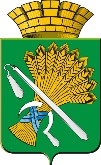 ДУМА КАМЫШЛОВСКОГО ГОРОДСКОГО ОКРУГА(седьмого созыва)РЕШЕНИЕот 26.12. 2017 г.                         № 209город КамышловОб утверждении Положения о кадровом резерве для замещения вакантных должностей муниципальной службы в органах местного самоуправления Камышловского городского округа В соответствии со статьей 33 Федерального закона от 02.03.2007 № 25-ФЗ «О муниципальной службе в Российской Федерации», пунктом 11 статьи 6 Закона Свердловской области от 29.10.2007 № 136-ОЗ «Об особенностях муниципальной службы на территории Свердловской области», руководствуясь Уставом Камышловского городского округа, Дума Камышловского городского округаРЕШИЛА:1. Утвердить Положение о кадровом резерве для замещения вакантных должностей муниципальной службы в органах местного самоуправления Камышловского городского округа (прилагается).2. Считать утратившим силу решение Думы Камышловского городского округа от 24.04.2008 года № 59 «Об утверждении Положения о порядке формирования кадрового резерва для замещения вакантных должностей муниципальной службы в органах местного самоуправления Камышловского городского округа».3. Настоящее решение вступает в силу с 01.01.2018 года.       4. Данное решение опубликовать в газете «Камышловские известия» и разместить на официальном сайте Камышловского городского округа в информационно-телекоммуникационной сети «Интернет».5. Контроль за выполнением данного решения возложить на комиссию по местному самоуправлению и правовому регулированию Думы Камышловского городского округа (Соколова Р.Р.).Председатель Думы Камышловского городского округа             			Т.А. ЧикуноваГлава Камышловского городского округа                                  А.В. ПоловниковУТВЕРЖДЕНО                                         			решением Думы Камышловского городского округа от 26.12.2017 г. № 209Положениео кадровом резерве для замещения вакантных должностей муниципальной службы в органах местного самоуправления Камышловского городского округа1. Общие положения1.1. Настоящим Положением определяется порядок формирования кадрового резерва для замещения вакантных должностей муниципальной службы в органах местного самоуправления Камышловского городского округа (далее - кадровый резерв) и работы с ним.1.2. Кадровый резерв формируется в целях:а) обеспечения равного доступа граждан Российской Федерации (далее - граждане) к муниципальной службе в Камышловском городском округе (далее - муниципальная служба);б) своевременного замещения должностей муниципальной службы;в) содействия формированию высокопрофессионального кадрового состава муниципальной службы;г) содействия должностному росту муниципальных служащих (далее - муниципальные служащие).1.3. Принципами формирования кадрового резерва являются:а) добровольность включения муниципальных служащих (граждан) в кадровый резерв;б) гласность при формировании кадрового резерва;в) соблюдение равенства прав граждан при их включении в кадровый резерв;г) приоритетность формирования кадрового резерва на конкурсной основе;д) учет текущей и перспективной потребности в замещении должностей муниципальной службы в органах местного самоуправления Камышловского городского округа;е) взаимосвязь должностного роста муниципальных служащих с результатами оценки их профессионализма и компетентности;ж) персональная ответственность руководителя органа местного самоуправления Камышловского городского округа (далее - представитель нанимателя) за качество отбора муниципальных служащих (граждан) для включения в кадровый резерв и создание условий для должностного роста муниципальных служащих;з) объективность оценки профессиональных и личностных качеств муниципальных служащих (граждан), претендующих на включение в кадровый резерв, с учетом опыта их работы в федеральных государственных органах, государственных органах субъектов Российской Федерации, органах местного самоуправления, организациях.1.4. Информация о формировании кадрового резерва и работе с ним размещается на официальном сайте Камышловского городского округа и в федеральной государственной информационной системе «Единая информационная система управления кадровым составом государственной гражданской службы Российской Федерации» в информационно-телекоммуникационной сети «Интернет». 2. Порядок формирования кадрового резерва2.1. Кадровый резерв формируется представителем нанимателя.2.2. Кадровая работа, связанная с формированием кадрового резерва, организацией работы с ним и его эффективным использованием, осуществляется лицом, ответственным за организацию работы с кадрами в органе местного самоуправления Камышловского городского округа.2.3. В кадровый резерв включаются:а) граждане, претендующие на замещение вакантной должности муниципальной службы:-по результатам конкурса на включение в кадровый резерв;-по результатам конкурса на замещение вакантной должности муниципальной службы с согласия указанных граждан;б) муниципальные служащие, претендующие на замещение вакантной должности муниципальной службы в порядке должностного роста:по результатам конкурса на включение в кадровый резерв;по результатам конкурса на замещение вакантной должности муниципальной службы с согласия указанных муниципальных служащих;2.4. Конкурс на включение муниципальных служащих (граждан) в кадровый резерв проводится в соответствии с нормами, предусмотренными разделом 3 настоящего Положения.2.5. Включение муниципальных служащих (граждан) в кадровый резерв оформляется правовым актом органа местного самоуправления Камышловского городского округа с указанием группы должностей муниципальной службы, на которые они могут быть назначены.3. Конкурс на включение в кадровый резерв3.1. Конкурс на включение муниципальных служащих (граждан) в кадровый резерв (далее - конкурс) объявляется по решению представителя нанимателя.3.2. Кадровая работа, связанная с организацией и обеспечением проведения конкурса, осуществляется лицом, ответственным за ведение кадровой работы в органе местного самоуправления Камышловского городского округа.3.3. Право на участие в конкурсе имеют граждане, достигшие возраста 18 лет, владеющие государственным языком Российской Федерации и соответствующие иным установленным законодательством Российской Федерации о муниципальной службе требованиям к муниципальным служащим. Муниципальный служащий вправе участвовать в конкурсе на общих основаниях независимо от того, какую должность он замещает на период проведения конкурса.3.4. Конкурс проводится конкурсной комиссией, образованной в органе местного самоуправления Камышловского городского округа в соответствии с Положением о порядке проведения конкурса на замещение вакантных должностей муниципальной службы в органах местного самоуправления Камышловского городского округа (далее - конкурсная комиссия).3.5. Конкурс заключается в оценке профессиональных и личностных качеств каждого муниципального служащего (гражданина), изъявившего желание участвовать в конкурсе и допущенного к участию в нем (далее - кандидат), исходя из квалификационных требований для замещения соответствующих должностей муниципальной службы.3.6. На официальном сайте Камышловского городского округа и в федеральной государственной информационной системе «Единая информационная система управления кадровым составом государственной гражданской службы Российской Федерации» в информационно-телекоммуникационной сети «Интернет» размещается объявление о приеме документов для участия в конкурсе, а также следующая информация о конкурсе: - наименования должностей муниципальной службы, на включение в кадровый резерв для замещения которых объявлен конкурс;- квалификационные требования для замещения этих должностей;- условия прохождения муниципальной службы на этих должностях;- место и время приема документов, подлежащих представлению в соответствии с настоящим Положением;- срок, до истечения которого принимаются указанные документы; - предполагаемая дата проведения конкурса;- место и порядок проведения конкурса;- другие информационные материалы.3.7. Гражданин, изъявивший желание участвовать в конкурсе, представляет в орган местного самоуправления Камышловского городского округа, в котором проводится конкурс:а) личное заявление;б) заполненную и подписанную анкету по форме, утвержденной Правительством Российской Федерации, с фотографией;в) копию паспорта или заменяющего его документа (соответствующий документ предъявляется лично по прибытии на конкурс);г) документы, подтверждающие необходимое профессиональное образование, квалификацию и стаж работы:- копию трудовой книжки (за исключением случаев, когда служебная (трудовая) деятельность осуществляется впервые), заверенную нотариально или кадровой службой по месту службы (работы), либо иные документы, подтверждающие служебную (трудовую) деятельность гражданина;- копии документов об образовании и о квалификации, а также по желанию гражданина копии документов, подтверждающих повышение или присвоение квалификации по результатам дополнительного профессионального образования, документов о присвоении ученой степени, ученого звания, заверенные нотариально или кадровой службой по месту службы (работы);д) документ об отсутствии у гражданина заболевания, препятствующего поступлению на муниципальную службу Российской Федерации или ее прохождению;е) иные документы, предусмотренные законодательством Российской Федерации, Свердловской области, муниципальными правовыми актами Камышловского городского округа.3.8. Муниципальный служащий, изъявивший желание участвовать в конкурсе, проводимом в органе местного самоуправления, в котором он замещает должность муниципальной службы, подает заявление на имя представителя нанимателя.3.9. Муниципальный служащий, изъявивший желание участвовать в конкурсе, проводимом в ином органе местного самоуправления Камышловского городского округа, представляет в этот орган местного самоуправления заявление на имя представителя нанимателя и заполненную, подписанную и заверенную кадровой службой органа местного самоуправления, в котором он замещает должность муниципальной службы, анкету по форме, утвержденной Правительством Российской Федерации, с фотографией.3.10. Документы, указанные в пунктах 3.7 - 3.9 настоящего Положения, в течение 21 календарного дня со дня размещения объявления об их приеме на официальном сайте Камышловского городского округа и в федеральной государственной информационной системе «Единая информационная система управления кадровым составом государственной гражданской службы Российской Федерации» представляются в орган местного самоуправления Камышловского городского округа муниципальным служащим (гражданином) лично или посредством направления по почте. 3.11. Муниципальный служащий (гражданин) не допускается к участию в конкурсе в случае его несоответствия квалификационным требованиям для замещения должностей муниципальной службы, на включение в кадровый резерв для замещения которых объявлен конкурс, а также требованиям к муниципальным служащим, установленным законодательством Российской Федерации о муниципальной службе, муниципальными правовыми актами Камышловского городского округа.3.12. Муниципальный служащий не допускается к участию в конкурсе в случае наличия у него дисциплинарного взыскания, предусмотренного пунктом 2 статьи 192 Трудового кодекса Российской Федерации.3.13. Достоверность сведений, представленных гражданином в орган местного самоуправления Камышловского городского округа, подлежит проверке. 3.14. Несвоевременное представление документов, представление их не в полном объеме или с нарушением правил оформления, несоответствие сведений, содержащихся в копиях документов, их оригиналам являются основанием для отказа в допуске муниципального служащего (гражданина) к участию в конкурсе.3.15. Муниципальный служащий (гражданин), не допущенный к участию в конкурсе в соответствии с пунктами 3.11, 3.12 настоящего Положения, информируется представителем нанимателя о причинах отказа в участии в конкурсе в письменной форме. Муниципальный служащий (гражданин), не допущенный к участию в конкурсе, вправе обжаловать это решение в соответствии с законодательством Российской Федерации.3.16. Решение о дате, месте и времени проведения конкурса принимается представителем нанимателя. Конкурс проводится не позднее чем через 30 календарных дней после дня завершения приема документов для участия в конкурсе.3.17. Орган местного самоуправления Камышловского городского округа не позднее чем за 15 календарных дней до даты проведения конкурса размещает на официальном сайте Камышловского городского округа и в федеральной государственной информационной системе «Единая информационная система управления кадровым составом государственной гражданской службы Российской Федерации» в информационно-телекоммуникационной сети «Интернет» информацию о дате, месте и времени его проведения, список кандидатов и направляет кандидатам соответствующие сообщения в письменной форме.3.18. При проведении конкурса конкурсная комиссия оценивает кандидатов на основании документов, представленных ими, а также на основе конкурсных процедур с использованием не противоречащих федеральным законам и другим нормативным правовым актам Российской Федерации, Свердловской области, Камышловского городского округа методов оценки профессиональных и личностных качеств кандидатов, включая индивидуальное собеседование, анкетирование, проведение групповых дискуссий, написание реферата или тестирование по вопросам, связанным с выполнением должностных обязанностей по должностям муниципальной службы, на включение в кадровый резерв для замещения которых претендуют кандидаты.3.19. Конкурсные процедуры и заседание конкурсной комиссии проводятся при наличии не менее двух кандидатов.3.20. Заседание конкурсной комиссии считается правомочным, если на нем присутствует не менее двух третей от общего числа ее членов. Член конкурсной комиссии в случае возникновения у него конфликта интересов, который может повлиять на его объективность при голосовании, обязан заявить об этом и не должен участвовать в заседании конкурсной комиссии. Решения конкурсной комиссии по результатам проведения конкурса принимаются открытым голосованием большинством голосов ее членов, присутствующих на заседании. При равенстве голосов решающим является голос председателя конкурсной комиссии.3.21. Решение конкурсной комиссии принимается в отсутствие кандидатов и является основанием для включения кандидата (кандидатов) в кадровый резерв для замещения должностей муниципальной службы соответствующей группы либо отказа во включении кандидата (кандидатов) в кадровый резерв.3.22. Результаты голосования и решение конкурсной комиссии оформляются протоколом, который подписывается председателем, секретарем и членами конкурсной комиссии, принимавшими участие в заседании.3.23. Сообщения о результатах конкурса в 7-дневный срок со дня его завершения направляются кандидатам в письменной форме.Информация о результатах конкурса в этот же срок размещается на официальном сайте Камышловского городского округа и в федеральной государственной информационной системе «Единая информационная система управления кадровым составом государственной гражданской службы Российской Федерации» в информационно-телекоммуникационной сети «Интернет».3.24. По результатам конкурса не позднее 14 дней со дня принятия конкурсной комиссией решения издается правовой акт органа местного самоуправления о включении в кадровый резерв кандидата (кандидатов), в отношении которого (которых) принято соответствующее решение.3.25. Выписка из протокола заседания конкурсной комиссии, содержащая решение конкурсной комиссии об отказе во включении кандидата в кадровый резерв, выдается кандидату лично либо по его письменному заявлению направляется ему заказным письмом не позднее чем через три дня со дня подачи заявления.3.26. Кандидат вправе обжаловать решение конкурсной комиссии в соответствии с законодательством Российской Федерации.3.27. Документы муниципальных служащих (граждан), не допущенных к участию в конкурсе, и кандидатов, которым было отказано во включении в кадровый резерв, могут быть возвращены им по письменному заявлению в течение трех лет со дня завершения конкурса. До истечения этого срока документы хранятся в органе местного самоуправления Камышловского городского округа, после чего подлежат уничтожению. 3.28. Расходы, связанные с участием в конкурсе (проезд к месту проведения конкурса и обратно, наем жилого помещения, проживание, пользование услугами средств связи и другие), осуществляются кандидатами за счет собственных средств.4. Порядок работы с кадровым резервом.4.1. На каждого муниципального (гражданина), включаемого в кадровый резерв, лицом, ответственным за кадровую работу в органе местного самоуправления Камышщловского городского округа, подготавливается в электронном виде справка по форме согласно приложению 1 к Положению (прилагается).4.2. В личных делах муниципальных служащих хранятся копии правовых актов органа местного самоуправления Камышловского городского округа о включении в кадровый резерв и об исключении из кадрового резерва.4.3. Сведения о муниципальных служащих (гражданах), включенных в кадровый резерв, размещаются на официальном сайте Камышловского городского округа и в федеральной государственной информационной системе «Единая информационная система управления кадровым составом государственной гражданской службы Российской Федерации» в информационно-телекоммуникационной сети «Интернет».4.4. Профессиональное развитие муниципального служащего, состоящего в кадровом резерве, осуществляется на основе утверждаемого им индивидуального плана профессионального развития муниципального служащего по форме согласно приложению 2 к Положению (прилагается).4.5. Информация о мероприятиях по профессиональному развитию муниципального служащего, состоящего в кадровом резерве, отражается в справке, указанной в пункте 4.1 настоящего Положения.4.6. Назначение муниципального служащего (гражданина), состоящего в кадровом резерве, на вакантную должность муниципальной службы осуществляется с его согласия по решению представителя нанимателя в пределах группы должностей муниципальной службы, для замещения которых муниципальный служащий (гражданин) включен в кадровый резерв.5. Исключение муниципального служащего (гражданина)из кадрового резерва51. Исключение муниципального служащего (гражданина) из кадрового резерва оформляется правовым актом органа местного самоуправления Камышловского городского округа.52. Основаниями исключения муниципального служащего из кадрового резерва являются:а) личное заявление;б) назначение на должность муниципальной службы в пределах группы должностей муниципальной службы, для замещения которых муниципальный служащий включен в кадровый резерв;в) непрерывное пребывание в кадровом резерве более трех лет.53. Основаниями исключения гражданина из кадрового резерва являются:а) личное заявление;б) назначение на должность муниципальной службы в пределах группы должностей муниципальной службы, для замещения которых гражданин включен в кадровый резерв;в) смерть (гибель) гражданина либо признание гражданина безвестно отсутствующим или объявление его умершим решением суда, вступившим в законную силу;г) признание гражданина недееспособным или ограниченно дееспособным решением суда, вступившим в законную силу;д) наличие заболевания, препятствующего поступлению на муниципальную службу и подтвержденного заключением медицинской организации;е) достижение предельного возраста пребывания на муниципальной службе Российской Федерации, установленного пунктом 2 статьи 13 Федерального закона «О муниципальной службе в Российской Федерации»;ж) осуждение гражданина к наказанию, исключающему возможность поступления на муниципальную службу Российской Федерации, по приговору суда, вступившему в законную силу;з) выход гражданина из гражданства Российской Федерации или приобретение гражданства другого государства, если иное не предусмотрено международным договором Российской Федерации;и) признание гражданина полностью неспособным к трудовой деятельности в соответствии с медицинским заключением, выданным в порядке, установленном федеральными законами и иными нормативными правовыми актами Российской Федерации;к) применение к гражданину административного наказания в виде дисквалификации;л) непрерывное пребывание в кадровом резерве более трех лет.Приложение 1 к Положению о кадровом резерве для замещения вакантных должностей муниципальной службы в органах местного самоуправления Камышловского городского округаСПРАВКАсодержащая сведения о муниципальном служащем (гражданине Российской Федерации), Включаемом в кадровый резерв для замещения вакантных должностей муниципальной службы в органах местного самоуправления Камышловского городского округа(наименование федерального государственного органа)1. Фамилия  Имя  Отчество   Приложение 2к Положению о кадровом резерве для замещения вакантных должностей муниципальной службы в органах местного самоуправления Камышловского городского округаПЛАНпрофессионального развития муниципального служащего, включенного в кадровый резерв для замещения вакантных должностей муниципальной службы в органах местного самоуправления Камышловского городского округа на ________ год________________________________________________________________                                                     (наименование органа местного самоуправления)Место
для
фотографии2. Если изменялись фамилия, имя или отчество, то указать их, а также когда, где и
по какой причине они были изменены2. Если изменялись фамилия, имя или отчество, то указать их, а также когда, где и
по какой причине они были изменены2. Если изменялись фамилия, имя или отчество, то указать их, а также когда, где и
по какой причине они были изменены2. Если изменялись фамилия, имя или отчество, то указать их, а также когда, где и
по какой причине они были изменены2. Если изменялись фамилия, имя или отчество, то указать их, а также когда, где и
по какой причине они были изменены2. Если изменялись фамилия, имя или отчество, то указать их, а также когда, где и
по какой причине они были изменены2. Если изменялись фамилия, имя или отчество, то указать их, а также когда, где и
по какой причине они были изменены2. Если изменялись фамилия, имя или отчество, то указать их, а также когда, где и
по какой причине они были изменены2. Если изменялись фамилия, имя или отчество, то указать их, а также когда, где и
по какой причине они были изменены2. Если изменялись фамилия, имя или отчество, то указать их, а также когда, где и
по какой причине они были изменены2. Если изменялись фамилия, имя или отчество, то указать их, а также когда, где и
по какой причине они были изменены2. Если изменялись фамилия, имя или отчество, то указать их, а также когда, где и
по какой причине они были изменены2. Если изменялись фамилия, имя или отчество, то указать их, а также когда, где и
по какой причине они были изменены2. Если изменялись фамилия, имя или отчество, то указать их, а также когда, где и
по какой причине они были изменены2. Если изменялись фамилия, имя или отчество, то указать их, а также когда, где и
по какой причине они были изменены2. Если изменялись фамилия, имя или отчество, то указать их, а также когда, где и
по какой причине они были изменены2. Если изменялись фамилия, имя или отчество, то указать их, а также когда, где и
по какой причине они были изменены2. Если изменялись фамилия, имя или отчество, то указать их, а также когда, где и
по какой причине они были изменены2. Если изменялись фамилия, имя или отчество, то указать их, а также когда, где и
по какой причине они были изменены2. Если изменялись фамилия, имя или отчество, то указать их, а также когда, где и
по какой причине они были изменены2. Если изменялись фамилия, имя или отчество, то указать их, а также когда, где и
по какой причине они были изменены2. Если изменялись фамилия, имя или отчество, то указать их, а также когда, где и
по какой причине они были изменены2. Если изменялись фамилия, имя или отчество, то указать их, а также когда, где и
по какой причине они были изменены2. Если изменялись фамилия, имя или отчество, то указать их, а также когда, где и
по какой причине они были изменены2. Если изменялись фамилия, имя или отчество, то указать их, а также когда, где и
по какой причине они были изменены2. Если изменялись фамилия, имя или отчество, то указать их, а также когда, где и
по какой причине они были изменены2. Если изменялись фамилия, имя или отчество, то указать их, а также когда, где и
по какой причине они были изменены2. Если изменялись фамилия, имя или отчество, то указать их, а также когда, где и
по какой причине они были изменены2. Если изменялись фамилия, имя или отчество, то указать их, а также когда, где и
по какой причине они были изменены2. Если изменялись фамилия, имя или отчество, то указать их, а также когда, где и
по какой причине они были изменены2. Если изменялись фамилия, имя или отчество, то указать их, а также когда, где и
по какой причине они были изменены2. Если изменялись фамилия, имя или отчество, то указать их, а также когда, где и
по какой причине они были изменены2. Если изменялись фамилия, имя или отчество, то указать их, а также когда, где и
по какой причине они были изменены2. Если изменялись фамилия, имя или отчество, то указать их, а также когда, где и
по какой причине они были изменены2. Если изменялись фамилия, имя или отчество, то указать их, а также когда, где и
по какой причине они были изменены2. Если изменялись фамилия, имя или отчество, то указать их, а также когда, где и
по какой причине они были изменены2. Если изменялись фамилия, имя или отчество, то указать их, а также когда, где и
по какой причине они были изменены2. Если изменялись фамилия, имя или отчество, то указать их, а также когда, где и
по какой причине они были изменены2. Если изменялись фамилия, имя или отчество, то указать их, а также когда, где и
по какой причине они были изменены2. Если изменялись фамилия, имя или отчество, то указать их, а также когда, где и
по какой причине они были изменены2. Если изменялись фамилия, имя или отчество, то указать их, а также когда, где и
по какой причине они были изменены2. Если изменялись фамилия, имя или отчество, то указать их, а также когда, где и
по какой причине они были изменены3. Число, месяц, год и место рождения (село, деревня, город, район, область, край, республика, страна)3. Число, месяц, год и место рождения (село, деревня, город, район, область, край, республика, страна)3. Число, месяц, год и место рождения (село, деревня, город, район, область, край, республика, страна)3. Число, месяц, год и место рождения (село, деревня, город, район, область, край, республика, страна)3. Число, месяц, год и место рождения (село, деревня, город, район, область, край, республика, страна)3. Число, месяц, год и место рождения (село, деревня, город, район, область, край, республика, страна)3. Число, месяц, год и место рождения (село, деревня, город, район, область, край, республика, страна)3. Число, месяц, год и место рождения (село, деревня, город, район, область, край, республика, страна)3. Число, месяц, год и место рождения (село, деревня, город, район, область, край, республика, страна)3. Число, месяц, год и место рождения (село, деревня, город, район, область, край, республика, страна)3. Число, месяц, год и место рождения (село, деревня, город, район, область, край, республика, страна)3. Число, месяц, год и место рождения (село, деревня, город, район, область, край, республика, страна)3. Число, месяц, год и место рождения (село, деревня, город, район, область, край, республика, страна)3. Число, месяц, год и место рождения (село, деревня, город, район, область, край, республика, страна)3. Число, месяц, год и место рождения (село, деревня, город, район, область, край, республика, страна)3. Число, месяц, год и место рождения (село, деревня, город, район, область, край, республика, страна)3. Число, месяц, год и место рождения (село, деревня, город, район, область, край, республика, страна)3. Число, месяц, год и место рождения (село, деревня, город, район, область, край, республика, страна)3. Число, месяц, год и место рождения (село, деревня, город, район, область, край, республика, страна)3. Число, месяц, год и место рождения (село, деревня, город, район, область, край, республика, страна)3. Число, месяц, год и место рождения (село, деревня, город, район, область, край, республика, страна)3. Число, месяц, год и место рождения (село, деревня, город, район, область, край, республика, страна)3. Число, месяц, год и место рождения (село, деревня, город, район, область, край, республика, страна)3. Число, месяц, год и место рождения (село, деревня, город, район, область, край, республика, страна)3. Число, месяц, год и место рождения (село, деревня, город, район, область, край, республика, страна)3. Число, месяц, год и место рождения (село, деревня, город, район, область, край, республика, страна)3. Число, месяц, год и место рождения (село, деревня, город, район, область, край, республика, страна)3. Число, месяц, год и место рождения (село, деревня, город, район, область, край, республика, страна)4. Гражданство (если изменялось, то указать, когда и по какой причине, если имеется гражданство другого государства - указать)4. Гражданство (если изменялось, то указать, когда и по какой причине, если имеется гражданство другого государства - указать)4. Гражданство (если изменялось, то указать, когда и по какой причине, если имеется гражданство другого государства - указать)4. Гражданство (если изменялось, то указать, когда и по какой причине, если имеется гражданство другого государства - указать)4. Гражданство (если изменялось, то указать, когда и по какой причине, если имеется гражданство другого государства - указать)4. Гражданство (если изменялось, то указать, когда и по какой причине, если имеется гражданство другого государства - указать)4. Гражданство (если изменялось, то указать, когда и по какой причине, если имеется гражданство другого государства - указать)4. Гражданство (если изменялось, то указать, когда и по какой причине, если имеется гражданство другого государства - указать)4. Гражданство (если изменялось, то указать, когда и по какой причине, если имеется гражданство другого государства - указать)4. Гражданство (если изменялось, то указать, когда и по какой причине, если имеется гражданство другого государства - указать)4. Гражданство (если изменялось, то указать, когда и по какой причине, если имеется гражданство другого государства - указать)4. Гражданство (если изменялось, то указать, когда и по какой причине, если имеется гражданство другого государства - указать)4. Гражданство (если изменялось, то указать, когда и по какой причине, если имеется гражданство другого государства - указать)4. Гражданство (если изменялось, то указать, когда и по какой причине, если имеется гражданство другого государства - указать)4. Гражданство (если изменялось, то указать, когда и по какой причине, если имеется гражданство другого государства - указать)4. Гражданство (если изменялось, то указать, когда и по какой причине, если имеется гражданство другого государства - указать)4. Гражданство (если изменялось, то указать, когда и по какой причине, если имеется гражданство другого государства - указать)4. Гражданство (если изменялось, то указать, когда и по какой причине, если имеется гражданство другого государства - указать)4. Гражданство (если изменялось, то указать, когда и по какой причине, если имеется гражданство другого государства - указать)4. Гражданство (если изменялось, то указать, когда и по какой причине, если имеется гражданство другого государства - указать)4. Гражданство (если изменялось, то указать, когда и по какой причине, если имеется гражданство другого государства - указать)4. Гражданство (если изменялось, то указать, когда и по какой причине, если имеется гражданство другого государства - указать)4. Гражданство (если изменялось, то указать, когда и по какой причине, если имеется гражданство другого государства - указать)4. Гражданство (если изменялось, то указать, когда и по какой причине, если имеется гражданство другого государства - указать)4. Гражданство (если изменялось, то указать, когда и по какой причине, если имеется гражданство другого государства - указать)4. Гражданство (если изменялось, то указать, когда и по какой причине, если имеется гражданство другого государства - указать)4. Гражданство (если изменялось, то указать, когда и по какой причине, если имеется гражданство другого государства - указать)4. Гражданство (если изменялось, то указать, когда и по какой причине, если имеется гражданство другого государства - указать)4. Гражданство (если изменялось, то указать, когда и по какой причине, если имеется гражданство другого государства - указать)4. Гражданство (если изменялось, то указать, когда и по какой причине, если имеется гражданство другого государства - указать)4. Гражданство (если изменялось, то указать, когда и по какой причине, если имеется гражданство другого государства - указать)4. Гражданство (если изменялось, то указать, когда и по какой причине, если имеется гражданство другого государства - указать)4. Гражданство (если изменялось, то указать, когда и по какой причине, если имеется гражданство другого государства - указать)4. Гражданство (если изменялось, то указать, когда и по какой причине, если имеется гражданство другого государства - указать)4. Гражданство (если изменялось, то указать, когда и по какой причине, если имеется гражданство другого государства - указать)4. Гражданство (если изменялось, то указать, когда и по какой причине, если имеется гражданство другого государства - указать)4. Гражданство (если изменялось, то указать, когда и по какой причине, если имеется гражданство другого государства - указать)4. Гражданство (если изменялось, то указать, когда и по какой причине, если имеется гражданство другого государства - указать)4. Гражданство (если изменялось, то указать, когда и по какой причине, если имеется гражданство другого государства - указать)4. Гражданство (если изменялось, то указать, когда и по какой причине, если имеется гражданство другого государства - указать)4. Гражданство (если изменялось, то указать, когда и по какой причине, если имеется гражданство другого государства - указать)4. Гражданство (если изменялось, то указать, когда и по какой причине, если имеется гражданство другого государства - указать)4. Гражданство (если изменялось, то указать, когда и по какой причине, если имеется гражданство другого государства - указать)4. Гражданство (если изменялось, то указать, когда и по какой причине, если имеется гражданство другого государства - указать)4. Гражданство (если изменялось, то указать, когда и по какой причине, если имеется гражданство другого государства - указать)4. Гражданство (если изменялось, то указать, когда и по какой причине, если имеется гражданство другого государства - указать)4. Гражданство (если изменялось, то указать, когда и по какой причине, если имеется гражданство другого государства - указать)4. Гражданство (если изменялось, то указать, когда и по какой причине, если имеется гражданство другого государства - указать)4. Гражданство (если изменялось, то указать, когда и по какой причине, если имеется гражданство другого государства - указать)5. Домашний адрес (адрес регистрации по месту жительства, по месту пребывания), номер телефона, адрес электронной почты5. Домашний адрес (адрес регистрации по месту жительства, по месту пребывания), номер телефона, адрес электронной почты5. Домашний адрес (адрес регистрации по месту жительства, по месту пребывания), номер телефона, адрес электронной почты5. Домашний адрес (адрес регистрации по месту жительства, по месту пребывания), номер телефона, адрес электронной почты5. Домашний адрес (адрес регистрации по месту жительства, по месту пребывания), номер телефона, адрес электронной почты5. Домашний адрес (адрес регистрации по месту жительства, по месту пребывания), номер телефона, адрес электронной почты5. Домашний адрес (адрес регистрации по месту жительства, по месту пребывания), номер телефона, адрес электронной почты5. Домашний адрес (адрес регистрации по месту жительства, по месту пребывания), номер телефона, адрес электронной почты5. Домашний адрес (адрес регистрации по месту жительства, по месту пребывания), номер телефона, адрес электронной почты5. Домашний адрес (адрес регистрации по месту жительства, по месту пребывания), номер телефона, адрес электронной почты5. Домашний адрес (адрес регистрации по месту жительства, по месту пребывания), номер телефона, адрес электронной почты5. Домашний адрес (адрес регистрации по месту жительства, по месту пребывания), номер телефона, адрес электронной почты5. Домашний адрес (адрес регистрации по месту жительства, по месту пребывания), номер телефона, адрес электронной почты5. Домашний адрес (адрес регистрации по месту жительства, по месту пребывания), номер телефона, адрес электронной почты5. Домашний адрес (адрес регистрации по месту жительства, по месту пребывания), номер телефона, адрес электронной почты5. Домашний адрес (адрес регистрации по месту жительства, по месту пребывания), номер телефона, адрес электронной почты5. Домашний адрес (адрес регистрации по месту жительства, по месту пребывания), номер телефона, адрес электронной почты5. Домашний адрес (адрес регистрации по месту жительства, по месту пребывания), номер телефона, адрес электронной почты5. Домашний адрес (адрес регистрации по месту жительства, по месту пребывания), номер телефона, адрес электронной почты5. Домашний адрес (адрес регистрации по месту жительства, по месту пребывания), номер телефона, адрес электронной почты5. Домашний адрес (адрес регистрации по месту жительства, по месту пребывания), номер телефона, адрес электронной почты5. Домашний адрес (адрес регистрации по месту жительства, по месту пребывания), номер телефона, адрес электронной почты5. Домашний адрес (адрес регистрации по месту жительства, по месту пребывания), номер телефона, адрес электронной почты5. Домашний адрес (адрес регистрации по месту жительства, по месту пребывания), номер телефона, адрес электронной почты5. Домашний адрес (адрес регистрации по месту жительства, по месту пребывания), номер телефона, адрес электронной почты5. Домашний адрес (адрес регистрации по месту жительства, по месту пребывания), номер телефона, адрес электронной почты5. Домашний адрес (адрес регистрации по месту жительства, по месту пребывания), номер телефона, адрес электронной почты5. Домашний адрес (адрес регистрации по месту жительства, по месту пребывания), номер телефона, адрес электронной почты5. Домашний адрес (адрес регистрации по месту жительства, по месту пребывания), номер телефона, адрес электронной почты5. Домашний адрес (адрес регистрации по месту жительства, по месту пребывания), номер телефона, адрес электронной почты5. Домашний адрес (адрес регистрации по месту жительства, по месту пребывания), номер телефона, адрес электронной почты5. Домашний адрес (адрес регистрации по месту жительства, по месту пребывания), номер телефона, адрес электронной почты5. Домашний адрес (адрес регистрации по месту жительства, по месту пребывания), номер телефона, адрес электронной почты5. Домашний адрес (адрес регистрации по месту жительства, по месту пребывания), номер телефона, адрес электронной почты5. Домашний адрес (адрес регистрации по месту жительства, по месту пребывания), номер телефона, адрес электронной почты5. Домашний адрес (адрес регистрации по месту жительства, по месту пребывания), номер телефона, адрес электронной почты5. Домашний адрес (адрес регистрации по месту жительства, по месту пребывания), номер телефона, адрес электронной почты5. Домашний адрес (адрес регистрации по месту жительства, по месту пребывания), номер телефона, адрес электронной почты5. Домашний адрес (адрес регистрации по месту жительства, по месту пребывания), номер телефона, адрес электронной почты5. Домашний адрес (адрес регистрации по месту жительства, по месту пребывания), номер телефона, адрес электронной почты5. Домашний адрес (адрес регистрации по месту жительства, по месту пребывания), номер телефона, адрес электронной почты5. Домашний адрес (адрес регистрации по месту жительства, по месту пребывания), номер телефона, адрес электронной почты5. Домашний адрес (адрес регистрации по месту жительства, по месту пребывания), номер телефона, адрес электронной почты5. Домашний адрес (адрес регистрации по месту жительства, по месту пребывания), номер телефона, адрес электронной почты5. Домашний адрес (адрес регистрации по месту жительства, по месту пребывания), номер телефона, адрес электронной почты5. Домашний адрес (адрес регистрации по месту жительства, по месту пребывания), номер телефона, адрес электронной почты5. Домашний адрес (адрес регистрации по месту жительства, по месту пребывания), номер телефона, адрес электронной почты5. Домашний адрес (адрес регистрации по месту жительства, по месту пребывания), номер телефона, адрес электронной почты5. Домашний адрес (адрес регистрации по месту жительства, по месту пребывания), номер телефона, адрес электронной почты5. Домашний адрес (адрес регистрации по месту жительства, по месту пребывания), номер телефона, адрес электронной почты5. Домашний адрес (адрес регистрации по месту жительства, по месту пребывания), номер телефона, адрес электронной почты5. Домашний адрес (адрес регистрации по месту жительства, по месту пребывания), номер телефона, адрес электронной почты5. Домашний адрес (адрес регистрации по месту жительства, по месту пребывания), номер телефона, адрес электронной почты5. Домашний адрес (адрес регистрации по месту жительства, по месту пребывания), номер телефона, адрес электронной почты5. Домашний адрес (адрес регистрации по месту жительства, по месту пребывания), номер телефона, адрес электронной почты5. Домашний адрес (адрес регистрации по месту жительства, по месту пребывания), номер телефона, адрес электронной почты6. Образование (указать уровень профессионального образования, в каких образовательных организациях оно получено, номера дипломов, даты их выдачи, направление подготовки или специальность по диплому, квалификация по диплому)6. Образование (указать уровень профессионального образования, в каких образовательных организациях оно получено, номера дипломов, даты их выдачи, направление подготовки или специальность по диплому, квалификация по диплому)6. Образование (указать уровень профессионального образования, в каких образовательных организациях оно получено, номера дипломов, даты их выдачи, направление подготовки или специальность по диплому, квалификация по диплому)6. Образование (указать уровень профессионального образования, в каких образовательных организациях оно получено, номера дипломов, даты их выдачи, направление подготовки или специальность по диплому, квалификация по диплому)6. Образование (указать уровень профессионального образования, в каких образовательных организациях оно получено, номера дипломов, даты их выдачи, направление подготовки или специальность по диплому, квалификация по диплому)6. Образование (указать уровень профессионального образования, в каких образовательных организациях оно получено, номера дипломов, даты их выдачи, направление подготовки или специальность по диплому, квалификация по диплому)6. Образование (указать уровень профессионального образования, в каких образовательных организациях оно получено, номера дипломов, даты их выдачи, направление подготовки или специальность по диплому, квалификация по диплому)6. Образование (указать уровень профессионального образования, в каких образовательных организациях оно получено, номера дипломов, даты их выдачи, направление подготовки или специальность по диплому, квалификация по диплому)6. Образование (указать уровень профессионального образования, в каких образовательных организациях оно получено, номера дипломов, даты их выдачи, направление подготовки или специальность по диплому, квалификация по диплому)6. Образование (указать уровень профессионального образования, в каких образовательных организациях оно получено, номера дипломов, даты их выдачи, направление подготовки или специальность по диплому, квалификация по диплому)6. Образование (указать уровень профессионального образования, в каких образовательных организациях оно получено, номера дипломов, даты их выдачи, направление подготовки или специальность по диплому, квалификация по диплому)6. Образование (указать уровень профессионального образования, в каких образовательных организациях оно получено, номера дипломов, даты их выдачи, направление подготовки или специальность по диплому, квалификация по диплому)6. Образование (указать уровень профессионального образования, в каких образовательных организациях оно получено, номера дипломов, даты их выдачи, направление подготовки или специальность по диплому, квалификация по диплому)6. Образование (указать уровень профессионального образования, в каких образовательных организациях оно получено, номера дипломов, даты их выдачи, направление подготовки или специальность по диплому, квалификация по диплому)6. Образование (указать уровень профессионального образования, в каких образовательных организациях оно получено, номера дипломов, даты их выдачи, направление подготовки или специальность по диплому, квалификация по диплому)6. Образование (указать уровень профессионального образования, в каких образовательных организациях оно получено, номера дипломов, даты их выдачи, направление подготовки или специальность по диплому, квалификация по диплому)6. Образование (указать уровень профессионального образования, в каких образовательных организациях оно получено, номера дипломов, даты их выдачи, направление подготовки или специальность по диплому, квалификация по диплому)6. Образование (указать уровень профессионального образования, в каких образовательных организациях оно получено, номера дипломов, даты их выдачи, направление подготовки или специальность по диплому, квалификация по диплому)6. Образование (указать уровень профессионального образования, в каких образовательных организациях оно получено, номера дипломов, даты их выдачи, направление подготовки или специальность по диплому, квалификация по диплому)6. Образование (указать уровень профессионального образования, в каких образовательных организациях оно получено, номера дипломов, даты их выдачи, направление подготовки или специальность по диплому, квалификация по диплому)6. Образование (указать уровень профессионального образования, в каких образовательных организациях оно получено, номера дипломов, даты их выдачи, направление подготовки или специальность по диплому, квалификация по диплому)6. Образование (указать уровень профессионального образования, в каких образовательных организациях оно получено, номера дипломов, даты их выдачи, направление подготовки или специальность по диплому, квалификация по диплому)6. Образование (указать уровень профессионального образования, в каких образовательных организациях оно получено, номера дипломов, даты их выдачи, направление подготовки или специальность по диплому, квалификация по диплому)6. Образование (указать уровень профессионального образования, в каких образовательных организациях оно получено, номера дипломов, даты их выдачи, направление подготовки или специальность по диплому, квалификация по диплому)6. Образование (указать уровень профессионального образования, в каких образовательных организациях оно получено, номера дипломов, даты их выдачи, направление подготовки или специальность по диплому, квалификация по диплому)6. Образование (указать уровень профессионального образования, в каких образовательных организациях оно получено, номера дипломов, даты их выдачи, направление подготовки или специальность по диплому, квалификация по диплому)6. Образование (указать уровень профессионального образования, в каких образовательных организациях оно получено, номера дипломов, даты их выдачи, направление подготовки или специальность по диплому, квалификация по диплому)6. Образование (указать уровень профессионального образования, в каких образовательных организациях оно получено, номера дипломов, даты их выдачи, направление подготовки или специальность по диплому, квалификация по диплому)6. Образование (указать уровень профессионального образования, в каких образовательных организациях оно получено, номера дипломов, даты их выдачи, направление подготовки или специальность по диплому, квалификация по диплому)6. Образование (указать уровень профессионального образования, в каких образовательных организациях оно получено, номера дипломов, даты их выдачи, направление подготовки или специальность по диплому, квалификация по диплому)6. Образование (указать уровень профессионального образования, в каких образовательных организациях оно получено, номера дипломов, даты их выдачи, направление подготовки или специальность по диплому, квалификация по диплому)6. Образование (указать уровень профессионального образования, в каких образовательных организациях оно получено, номера дипломов, даты их выдачи, направление подготовки или специальность по диплому, квалификация по диплому)6. Образование (указать уровень профессионального образования, в каких образовательных организациях оно получено, номера дипломов, даты их выдачи, направление подготовки или специальность по диплому, квалификация по диплому)6. Образование (указать уровень профессионального образования, в каких образовательных организациях оно получено, номера дипломов, даты их выдачи, направление подготовки или специальность по диплому, квалификация по диплому)6. Образование (указать уровень профессионального образования, в каких образовательных организациях оно получено, номера дипломов, даты их выдачи, направление подготовки или специальность по диплому, квалификация по диплому)6. Образование (указать уровень профессионального образования, в каких образовательных организациях оно получено, номера дипломов, даты их выдачи, направление подготовки или специальность по диплому, квалификация по диплому)6. Образование (указать уровень профессионального образования, в каких образовательных организациях оно получено, номера дипломов, даты их выдачи, направление подготовки или специальность по диплому, квалификация по диплому)6. Образование (указать уровень профессионального образования, в каких образовательных организациях оно получено, номера дипломов, даты их выдачи, направление подготовки или специальность по диплому, квалификация по диплому)6. Образование (указать уровень профессионального образования, в каких образовательных организациях оно получено, номера дипломов, даты их выдачи, направление подготовки или специальность по диплому, квалификация по диплому)6. Образование (указать уровень профессионального образования, в каких образовательных организациях оно получено, номера дипломов, даты их выдачи, направление подготовки или специальность по диплому, квалификация по диплому)6. Образование (указать уровень профессионального образования, в каких образовательных организациях оно получено, номера дипломов, даты их выдачи, направление подготовки или специальность по диплому, квалификация по диплому)6. Образование (указать уровень профессионального образования, в каких образовательных организациях оно получено, номера дипломов, даты их выдачи, направление подготовки или специальность по диплому, квалификация по диплому)6. Образование (указать уровень профессионального образования, в каких образовательных организациях оно получено, номера дипломов, даты их выдачи, направление подготовки или специальность по диплому, квалификация по диплому)6. Образование (указать уровень профессионального образования, в каких образовательных организациях оно получено, номера дипломов, даты их выдачи, направление подготовки или специальность по диплому, квалификация по диплому)6. Образование (указать уровень профессионального образования, в каких образовательных организациях оно получено, номера дипломов, даты их выдачи, направление подготовки или специальность по диплому, квалификация по диплому)6. Образование (указать уровень профессионального образования, в каких образовательных организациях оно получено, номера дипломов, даты их выдачи, направление подготовки или специальность по диплому, квалификация по диплому)6. Образование (указать уровень профессионального образования, в каких образовательных организациях оно получено, номера дипломов, даты их выдачи, направление подготовки или специальность по диплому, квалификация по диплому)6. Образование (указать уровень профессионального образования, в каких образовательных организациях оно получено, номера дипломов, даты их выдачи, направление подготовки или специальность по диплому, квалификация по диплому)6. Образование (указать уровень профессионального образования, в каких образовательных организациях оно получено, номера дипломов, даты их выдачи, направление подготовки или специальность по диплому, квалификация по диплому)6. Образование (указать уровень профессионального образования, в каких образовательных организациях оно получено, номера дипломов, даты их выдачи, направление подготовки или специальность по диплому, квалификация по диплому)6. Образование (указать уровень профессионального образования, в каких образовательных организациях оно получено, номера дипломов, даты их выдачи, направление подготовки или специальность по диплому, квалификация по диплому)6. Образование (указать уровень профессионального образования, в каких образовательных организациях оно получено, номера дипломов, даты их выдачи, направление подготовки или специальность по диплому, квалификация по диплому)6. Образование (указать уровень профессионального образования, в каких образовательных организациях оно получено, номера дипломов, даты их выдачи, направление подготовки или специальность по диплому, квалификация по диплому)6. Образование (указать уровень профессионального образования, в каких образовательных организациях оно получено, номера дипломов, даты их выдачи, направление подготовки или специальность по диплому, квалификация по диплому)6. Образование (указать уровень профессионального образования, в каких образовательных организациях оно получено, номера дипломов, даты их выдачи, направление подготовки или специальность по диплому, квалификация по диплому)6. Образование (указать уровень профессионального образования, в каких образовательных организациях оно получено, номера дипломов, даты их выдачи, направление подготовки или специальность по диплому, квалификация по диплому)6. Образование (указать уровень профессионального образования, в каких образовательных организациях оно получено, номера дипломов, даты их выдачи, направление подготовки или специальность по диплому, квалификация по диплому)6. Образование (указать уровень профессионального образования, в каких образовательных организациях оно получено, номера дипломов, даты их выдачи, направление подготовки или специальность по диплому, квалификация по диплому)6. Образование (указать уровень профессионального образования, в каких образовательных организациях оно получено, номера дипломов, даты их выдачи, направление подготовки или специальность по диплому, квалификация по диплому)6. Образование (указать уровень профессионального образования, в каких образовательных организациях оно получено, номера дипломов, даты их выдачи, направление подготовки или специальность по диплому, квалификация по диплому)6. Образование (указать уровень профессионального образования, в каких образовательных организациях оно получено, номера дипломов, даты их выдачи, направление подготовки или специальность по диплому, квалификация по диплому)6. Образование (указать уровень профессионального образования, в каких образовательных организациях оно получено, номера дипломов, даты их выдачи, направление подготовки или специальность по диплому, квалификация по диплому)6. Образование (указать уровень профессионального образования, в каких образовательных организациях оно получено, номера дипломов, даты их выдачи, направление подготовки или специальность по диплому, квалификация по диплому)6. Образование (указать уровень профессионального образования, в каких образовательных организациях оно получено, номера дипломов, даты их выдачи, направление подготовки или специальность по диплому, квалификация по диплому)6. Образование (указать уровень профессионального образования, в каких образовательных организациях оно получено, номера дипломов, даты их выдачи, направление подготовки или специальность по диплому, квалификация по диплому)6. Образование (указать уровень профессионального образования, в каких образовательных организациях оно получено, номера дипломов, даты их выдачи, направление подготовки или специальность по диплому, квалификация по диплому)6. Образование (указать уровень профессионального образования, в каких образовательных организациях оно получено, номера дипломов, даты их выдачи, направление подготовки или специальность по диплому, квалификация по диплому)6. Образование (указать уровень профессионального образования, в каких образовательных организациях оно получено, номера дипломов, даты их выдачи, направление подготовки или специальность по диплому, квалификация по диплому)6. Образование (указать уровень профессионального образования, в каких образовательных организациях оно получено, номера дипломов, даты их выдачи, направление подготовки или специальность по диплому, квалификация по диплому)6. Образование (указать уровень профессионального образования, в каких образовательных организациях оно получено, номера дипломов, даты их выдачи, направление подготовки или специальность по диплому, квалификация по диплому)6. Образование (указать уровень профессионального образования, в каких образовательных организациях оно получено, номера дипломов, даты их выдачи, направление подготовки или специальность по диплому, квалификация по диплому)6. Образование (указать уровень профессионального образования, в каких образовательных организациях оно получено, номера дипломов, даты их выдачи, направление подготовки или специальность по диплому, квалификация по диплому)6. Образование (указать уровень профессионального образования, в каких образовательных организациях оно получено, номера дипломов, даты их выдачи, направление подготовки или специальность по диплому, квалификация по диплому)6. Образование (указать уровень профессионального образования, в каких образовательных организациях оно получено, номера дипломов, даты их выдачи, направление подготовки или специальность по диплому, квалификация по диплому)6. Образование (указать уровень профессионального образования, в каких образовательных организациях оно получено, номера дипломов, даты их выдачи, направление подготовки или специальность по диплому, квалификация по диплому)6. Образование (указать уровень профессионального образования, в каких образовательных организациях оно получено, номера дипломов, даты их выдачи, направление подготовки или специальность по диплому, квалификация по диплому)6. Образование (указать уровень профессионального образования, в каких образовательных организациях оно получено, номера дипломов, даты их выдачи, направление подготовки или специальность по диплому, квалификация по диплому)7. Ученая степень, ученое звание (когда и кем присвоены, номера дипломов, аттестатов)7. Ученая степень, ученое звание (когда и кем присвоены, номера дипломов, аттестатов)7. Ученая степень, ученое звание (когда и кем присвоены, номера дипломов, аттестатов)7. Ученая степень, ученое звание (когда и кем присвоены, номера дипломов, аттестатов)7. Ученая степень, ученое звание (когда и кем присвоены, номера дипломов, аттестатов)7. Ученая степень, ученое звание (когда и кем присвоены, номера дипломов, аттестатов)7. Ученая степень, ученое звание (когда и кем присвоены, номера дипломов, аттестатов)7. Ученая степень, ученое звание (когда и кем присвоены, номера дипломов, аттестатов)7. Ученая степень, ученое звание (когда и кем присвоены, номера дипломов, аттестатов)7. Ученая степень, ученое звание (когда и кем присвоены, номера дипломов, аттестатов)7. Ученая степень, ученое звание (когда и кем присвоены, номера дипломов, аттестатов)7. Ученая степень, ученое звание (когда и кем присвоены, номера дипломов, аттестатов)7. Ученая степень, ученое звание (когда и кем присвоены, номера дипломов, аттестатов)7. Ученая степень, ученое звание (когда и кем присвоены, номера дипломов, аттестатов)7. Ученая степень, ученое звание (когда и кем присвоены, номера дипломов, аттестатов)7. Ученая степень, ученое звание (когда и кем присвоены, номера дипломов, аттестатов)7. Ученая степень, ученое звание (когда и кем присвоены, номера дипломов, аттестатов)7. Ученая степень, ученое звание (когда и кем присвоены, номера дипломов, аттестатов)7. Ученая степень, ученое звание (когда и кем присвоены, номера дипломов, аттестатов)7. Ученая степень, ученое звание (когда и кем присвоены, номера дипломов, аттестатов)7. Ученая степень, ученое звание (когда и кем присвоены, номера дипломов, аттестатов)7. Ученая степень, ученое звание (когда и кем присвоены, номера дипломов, аттестатов)7. Ученая степень, ученое звание (когда и кем присвоены, номера дипломов, аттестатов)7. Ученая степень, ученое звание (когда и кем присвоены, номера дипломов, аттестатов)7. Ученая степень, ученое звание (когда и кем присвоены, номера дипломов, аттестатов)7. Ученая степень, ученое звание (когда и кем присвоены, номера дипломов, аттестатов)7. Ученая степень, ученое звание (когда и кем присвоены, номера дипломов, аттестатов)7. Ученая степень, ученое звание (когда и кем присвоены, номера дипломов, аттестатов)7. Ученая степень, ученое звание (когда и кем присвоены, номера дипломов, аттестатов)7. Ученая степень, ученое звание (когда и кем присвоены, номера дипломов, аттестатов)7. Ученая степень, ученое звание (когда и кем присвоены, номера дипломов, аттестатов)7. Ученая степень, ученое звание (когда и кем присвоены, номера дипломов, аттестатов)7. Ученая степень, ученое звание (когда и кем присвоены, номера дипломов, аттестатов)7. Ученая степень, ученое звание (когда и кем присвоены, номера дипломов, аттестатов)7. Ученая степень, ученое звание (когда и кем присвоены, номера дипломов, аттестатов)7. Ученая степень, ученое звание (когда и кем присвоены, номера дипломов, аттестатов)7. Ученая степень, ученое звание (когда и кем присвоены, номера дипломов, аттестатов)7. Ученая степень, ученое звание (когда и кем присвоены, номера дипломов, аттестатов)7. Ученая степень, ученое звание (когда и кем присвоены, номера дипломов, аттестатов)7. Ученая степень, ученое звание (когда и кем присвоены, номера дипломов, аттестатов)7. Ученая степень, ученое звание (когда и кем присвоены, номера дипломов, аттестатов)7. Ученая степень, ученое звание (когда и кем присвоены, номера дипломов, аттестатов)8. Знания и умения с учетом области и вида профессиональной
служебной деятельности в соответствующем органе8. Знания и умения с учетом области и вида профессиональной
служебной деятельности в соответствующем органе8. Знания и умения с учетом области и вида профессиональной
служебной деятельности в соответствующем органе8. Знания и умения с учетом области и вида профессиональной
служебной деятельности в соответствующем органе8. Знания и умения с учетом области и вида профессиональной
служебной деятельности в соответствующем органе8. Знания и умения с учетом области и вида профессиональной
служебной деятельности в соответствующем органе8. Знания и умения с учетом области и вида профессиональной
служебной деятельности в соответствующем органе8. Знания и умения с учетом области и вида профессиональной
служебной деятельности в соответствующем органе8. Знания и умения с учетом области и вида профессиональной
служебной деятельности в соответствующем органе8. Знания и умения с учетом области и вида профессиональной
служебной деятельности в соответствующем органе8. Знания и умения с учетом области и вида профессиональной
служебной деятельности в соответствующем органе8. Знания и умения с учетом области и вида профессиональной
служебной деятельности в соответствующем органе8. Знания и умения с учетом области и вида профессиональной
служебной деятельности в соответствующем органе8. Знания и умения с учетом области и вида профессиональной
служебной деятельности в соответствующем органе8. Знания и умения с учетом области и вида профессиональной
служебной деятельности в соответствующем органе8. Знания и умения с учетом области и вида профессиональной
служебной деятельности в соответствующем органе8. Знания и умения с учетом области и вида профессиональной
служебной деятельности в соответствующем органе8. Знания и умения с учетом области и вида профессиональной
служебной деятельности в соответствующем органе8. Знания и умения с учетом области и вида профессиональной
служебной деятельности в соответствующем органе8. Знания и умения с учетом области и вида профессиональной
служебной деятельности в соответствующем органе8. Знания и умения с учетом области и вида профессиональной
служебной деятельности в соответствующем органе8. Знания и умения с учетом области и вида профессиональной
служебной деятельности в соответствующем органе8. Знания и умения с учетом области и вида профессиональной
служебной деятельности в соответствующем органе8. Знания и умения с учетом области и вида профессиональной
служебной деятельности в соответствующем органе8. Знания и умения с учетом области и вида профессиональной
служебной деятельности в соответствующем органе8. Знания и умения с учетом области и вида профессиональной
служебной деятельности в соответствующем органе8. Знания и умения с учетом области и вида профессиональной
служебной деятельности в соответствующем органе8. Знания и умения с учетом области и вида профессиональной
служебной деятельности в соответствующем органе8. Знания и умения с учетом области и вида профессиональной
служебной деятельности в соответствующем органе8. Знания и умения с учетом области и вида профессиональной
служебной деятельности в соответствующем органе8. Знания и умения с учетом области и вида профессиональной
служебной деятельности в соответствующем органе8. Знания и умения с учетом области и вида профессиональной
служебной деятельности в соответствующем органе8. Знания и умения с учетом области и вида профессиональной
служебной деятельности в соответствующем органе8. Знания и умения с учетом области и вида профессиональной
служебной деятельности в соответствующем органе8. Знания и умения с учетом области и вида профессиональной
служебной деятельности в соответствующем органе8. Знания и умения с учетом области и вида профессиональной
служебной деятельности в соответствующем органе8. Знания и умения с учетом области и вида профессиональной
служебной деятельности в соответствующем органе8. Знания и умения с учетом области и вида профессиональной
служебной деятельности в соответствующем органе8. Знания и умения с учетом области и вида профессиональной
служебной деятельности в соответствующем органе8. Знания и умения с учетом области и вида профессиональной
служебной деятельности в соответствующем органе8. Знания и умения с учетом области и вида профессиональной
служебной деятельности в соответствующем органе8. Знания и умения с учетом области и вида профессиональной
служебной деятельности в соответствующем органе8. Знания и умения с учетом области и вида профессиональной
служебной деятельности в соответствующем органе8. Знания и умения с учетом области и вида профессиональной
служебной деятельности в соответствующем органе8. Знания и умения с учетом области и вида профессиональной
служебной деятельности в соответствующем органе8. Знания и умения с учетом области и вида профессиональной
служебной деятельности в соответствующем органе8. Знания и умения с учетом области и вида профессиональной
служебной деятельности в соответствующем органе8. Знания и умения с учетом области и вида профессиональной
служебной деятельности в соответствующем органе8. Знания и умения с учетом области и вида профессиональной
служебной деятельности в соответствующем органе8. Знания и умения с учетом области и вида профессиональной
служебной деятельности в соответствующем органе8. Знания и умения с учетом области и вида профессиональной
служебной деятельности в соответствующем органе8. Знания и умения с учетом области и вида профессиональной
служебной деятельности в соответствующем органе8. Знания и умения с учетом области и вида профессиональной
служебной деятельности в соответствующем органе8. Знания и умения с учетом области и вида профессиональной
служебной деятельности в соответствующем органе8. Знания и умения с учетом области и вида профессиональной
служебной деятельности в соответствующем органе8. Знания и умения с учетом области и вида профессиональной
служебной деятельности в соответствующем органе9. Выполняемая работа (замещаемая должность, наименование организации, включая обучение в профессиональных образовательных организациях и образовательных организациях высшего образования, военную службу, работу по совместительству, предпринимательскую деятельность и др.) с начала трудовой деятельности9. Выполняемая работа (замещаемая должность, наименование организации, включая обучение в профессиональных образовательных организациях и образовательных организациях высшего образования, военную службу, работу по совместительству, предпринимательскую деятельность и др.) с начала трудовой деятельности9. Выполняемая работа (замещаемая должность, наименование организации, включая обучение в профессиональных образовательных организациях и образовательных организациях высшего образования, военную службу, работу по совместительству, предпринимательскую деятельность и др.) с начала трудовой деятельности9. Выполняемая работа (замещаемая должность, наименование организации, включая обучение в профессиональных образовательных организациях и образовательных организациях высшего образования, военную службу, работу по совместительству, предпринимательскую деятельность и др.) с начала трудовой деятельности9. Выполняемая работа (замещаемая должность, наименование организации, включая обучение в профессиональных образовательных организациях и образовательных организациях высшего образования, военную службу, работу по совместительству, предпринимательскую деятельность и др.) с начала трудовой деятельности9. Выполняемая работа (замещаемая должность, наименование организации, включая обучение в профессиональных образовательных организациях и образовательных организациях высшего образования, военную службу, работу по совместительству, предпринимательскую деятельность и др.) с начала трудовой деятельности9. Выполняемая работа (замещаемая должность, наименование организации, включая обучение в профессиональных образовательных организациях и образовательных организациях высшего образования, военную службу, работу по совместительству, предпринимательскую деятельность и др.) с начала трудовой деятельности9. Выполняемая работа (замещаемая должность, наименование организации, включая обучение в профессиональных образовательных организациях и образовательных организациях высшего образования, военную службу, работу по совместительству, предпринимательскую деятельность и др.) с начала трудовой деятельности9. Выполняемая работа (замещаемая должность, наименование организации, включая обучение в профессиональных образовательных организациях и образовательных организациях высшего образования, военную службу, работу по совместительству, предпринимательскую деятельность и др.) с начала трудовой деятельности9. Выполняемая работа (замещаемая должность, наименование организации, включая обучение в профессиональных образовательных организациях и образовательных организациях высшего образования, военную службу, работу по совместительству, предпринимательскую деятельность и др.) с начала трудовой деятельности9. Выполняемая работа (замещаемая должность, наименование организации, включая обучение в профессиональных образовательных организациях и образовательных организациях высшего образования, военную службу, работу по совместительству, предпринимательскую деятельность и др.) с начала трудовой деятельности9. Выполняемая работа (замещаемая должность, наименование организации, включая обучение в профессиональных образовательных организациях и образовательных организациях высшего образования, военную службу, работу по совместительству, предпринимательскую деятельность и др.) с начала трудовой деятельности9. Выполняемая работа (замещаемая должность, наименование организации, включая обучение в профессиональных образовательных организациях и образовательных организациях высшего образования, военную службу, работу по совместительству, предпринимательскую деятельность и др.) с начала трудовой деятельности9. Выполняемая работа (замещаемая должность, наименование организации, включая обучение в профессиональных образовательных организациях и образовательных организациях высшего образования, военную службу, работу по совместительству, предпринимательскую деятельность и др.) с начала трудовой деятельности9. Выполняемая работа (замещаемая должность, наименование организации, включая обучение в профессиональных образовательных организациях и образовательных организациях высшего образования, военную службу, работу по совместительству, предпринимательскую деятельность и др.) с начала трудовой деятельности9. Выполняемая работа (замещаемая должность, наименование организации, включая обучение в профессиональных образовательных организациях и образовательных организациях высшего образования, военную службу, работу по совместительству, предпринимательскую деятельность и др.) с начала трудовой деятельности9. Выполняемая работа (замещаемая должность, наименование организации, включая обучение в профессиональных образовательных организациях и образовательных организациях высшего образования, военную службу, работу по совместительству, предпринимательскую деятельность и др.) с начала трудовой деятельности9. Выполняемая работа (замещаемая должность, наименование организации, включая обучение в профессиональных образовательных организациях и образовательных организациях высшего образования, военную службу, работу по совместительству, предпринимательскую деятельность и др.) с начала трудовой деятельности9. Выполняемая работа (замещаемая должность, наименование организации, включая обучение в профессиональных образовательных организациях и образовательных организациях высшего образования, военную службу, работу по совместительству, предпринимательскую деятельность и др.) с начала трудовой деятельности9. Выполняемая работа (замещаемая должность, наименование организации, включая обучение в профессиональных образовательных организациях и образовательных организациях высшего образования, военную службу, работу по совместительству, предпринимательскую деятельность и др.) с начала трудовой деятельности9. Выполняемая работа (замещаемая должность, наименование организации, включая обучение в профессиональных образовательных организациях и образовательных организациях высшего образования, военную службу, работу по совместительству, предпринимательскую деятельность и др.) с начала трудовой деятельности9. Выполняемая работа (замещаемая должность, наименование организации, включая обучение в профессиональных образовательных организациях и образовательных организациях высшего образования, военную службу, работу по совместительству, предпринимательскую деятельность и др.) с начала трудовой деятельности9. Выполняемая работа (замещаемая должность, наименование организации, включая обучение в профессиональных образовательных организациях и образовательных организациях высшего образования, военную службу, работу по совместительству, предпринимательскую деятельность и др.) с начала трудовой деятельности9. Выполняемая работа (замещаемая должность, наименование организации, включая обучение в профессиональных образовательных организациях и образовательных организациях высшего образования, военную службу, работу по совместительству, предпринимательскую деятельность и др.) с начала трудовой деятельности9. Выполняемая работа (замещаемая должность, наименование организации, включая обучение в профессиональных образовательных организациях и образовательных организациях высшего образования, военную службу, работу по совместительству, предпринимательскую деятельность и др.) с начала трудовой деятельности9. Выполняемая работа (замещаемая должность, наименование организации, включая обучение в профессиональных образовательных организациях и образовательных организациях высшего образования, военную службу, работу по совместительству, предпринимательскую деятельность и др.) с начала трудовой деятельности9. Выполняемая работа (замещаемая должность, наименование организации, включая обучение в профессиональных образовательных организациях и образовательных организациях высшего образования, военную службу, работу по совместительству, предпринимательскую деятельность и др.) с начала трудовой деятельности9. Выполняемая работа (замещаемая должность, наименование организации, включая обучение в профессиональных образовательных организациях и образовательных организациях высшего образования, военную службу, работу по совместительству, предпринимательскую деятельность и др.) с начала трудовой деятельности9. Выполняемая работа (замещаемая должность, наименование организации, включая обучение в профессиональных образовательных организациях и образовательных организациях высшего образования, военную службу, работу по совместительству, предпринимательскую деятельность и др.) с начала трудовой деятельности9. Выполняемая работа (замещаемая должность, наименование организации, включая обучение в профессиональных образовательных организациях и образовательных организациях высшего образования, военную службу, работу по совместительству, предпринимательскую деятельность и др.) с начала трудовой деятельности9. Выполняемая работа (замещаемая должность, наименование организации, включая обучение в профессиональных образовательных организациях и образовательных организациях высшего образования, военную службу, работу по совместительству, предпринимательскую деятельность и др.) с начала трудовой деятельности9. Выполняемая работа (замещаемая должность, наименование организации, включая обучение в профессиональных образовательных организациях и образовательных организациях высшего образования, военную службу, работу по совместительству, предпринимательскую деятельность и др.) с начала трудовой деятельности9. Выполняемая работа (замещаемая должность, наименование организации, включая обучение в профессиональных образовательных организациях и образовательных организациях высшего образования, военную службу, работу по совместительству, предпринимательскую деятельность и др.) с начала трудовой деятельности9. Выполняемая работа (замещаемая должность, наименование организации, включая обучение в профессиональных образовательных организациях и образовательных организациях высшего образования, военную службу, работу по совместительству, предпринимательскую деятельность и др.) с начала трудовой деятельности9. Выполняемая работа (замещаемая должность, наименование организации, включая обучение в профессиональных образовательных организациях и образовательных организациях высшего образования, военную службу, работу по совместительству, предпринимательскую деятельность и др.) с начала трудовой деятельности9. Выполняемая работа (замещаемая должность, наименование организации, включая обучение в профессиональных образовательных организациях и образовательных организациях высшего образования, военную службу, работу по совместительству, предпринимательскую деятельность и др.) с начала трудовой деятельности9. Выполняемая работа (замещаемая должность, наименование организации, включая обучение в профессиональных образовательных организациях и образовательных организациях высшего образования, военную службу, работу по совместительству, предпринимательскую деятельность и др.) с начала трудовой деятельности9. Выполняемая работа (замещаемая должность, наименование организации, включая обучение в профессиональных образовательных организациях и образовательных организациях высшего образования, военную службу, работу по совместительству, предпринимательскую деятельность и др.) с начала трудовой деятельности9. Выполняемая работа (замещаемая должность, наименование организации, включая обучение в профессиональных образовательных организациях и образовательных организациях высшего образования, военную службу, работу по совместительству, предпринимательскую деятельность и др.) с начала трудовой деятельности9. Выполняемая работа (замещаемая должность, наименование организации, включая обучение в профессиональных образовательных организациях и образовательных организациях высшего образования, военную службу, работу по совместительству, предпринимательскую деятельность и др.) с начала трудовой деятельности9. Выполняемая работа (замещаемая должность, наименование организации, включая обучение в профессиональных образовательных организациях и образовательных организациях высшего образования, военную службу, работу по совместительству, предпринимательскую деятельность и др.) с начала трудовой деятельности9. Выполняемая работа (замещаемая должность, наименование организации, включая обучение в профессиональных образовательных организациях и образовательных организациях высшего образования, военную службу, работу по совместительству, предпринимательскую деятельность и др.) с начала трудовой деятельности9. Выполняемая работа (замещаемая должность, наименование организации, включая обучение в профессиональных образовательных организациях и образовательных организациях высшего образования, военную службу, работу по совместительству, предпринимательскую деятельность и др.) с начала трудовой деятельности9. Выполняемая работа (замещаемая должность, наименование организации, включая обучение в профессиональных образовательных организациях и образовательных организациях высшего образования, военную службу, работу по совместительству, предпринимательскую деятельность и др.) с начала трудовой деятельности9. Выполняемая работа (замещаемая должность, наименование организации, включая обучение в профессиональных образовательных организациях и образовательных организациях высшего образования, военную службу, работу по совместительству, предпринимательскую деятельность и др.) с начала трудовой деятельности9. Выполняемая работа (замещаемая должность, наименование организации, включая обучение в профессиональных образовательных организациях и образовательных организациях высшего образования, военную службу, работу по совместительству, предпринимательскую деятельность и др.) с начала трудовой деятельности9. Выполняемая работа (замещаемая должность, наименование организации, включая обучение в профессиональных образовательных организациях и образовательных организациях высшего образования, военную службу, работу по совместительству, предпринимательскую деятельность и др.) с начала трудовой деятельности9. Выполняемая работа (замещаемая должность, наименование организации, включая обучение в профессиональных образовательных организациях и образовательных организациях высшего образования, военную службу, работу по совместительству, предпринимательскую деятельность и др.) с начала трудовой деятельности9. Выполняемая работа (замещаемая должность, наименование организации, включая обучение в профессиональных образовательных организациях и образовательных организациях высшего образования, военную службу, работу по совместительству, предпринимательскую деятельность и др.) с начала трудовой деятельности9. Выполняемая работа (замещаемая должность, наименование организации, включая обучение в профессиональных образовательных организациях и образовательных организациях высшего образования, военную службу, работу по совместительству, предпринимательскую деятельность и др.) с начала трудовой деятельности9. Выполняемая работа (замещаемая должность, наименование организации, включая обучение в профессиональных образовательных организациях и образовательных организациях высшего образования, военную службу, работу по совместительству, предпринимательскую деятельность и др.) с начала трудовой деятельности9. Выполняемая работа (замещаемая должность, наименование организации, включая обучение в профессиональных образовательных организациях и образовательных организациях высшего образования, военную службу, работу по совместительству, предпринимательскую деятельность и др.) с начала трудовой деятельности9. Выполняемая работа (замещаемая должность, наименование организации, включая обучение в профессиональных образовательных организациях и образовательных организациях высшего образования, военную службу, работу по совместительству, предпринимательскую деятельность и др.) с начала трудовой деятельности9. Выполняемая работа (замещаемая должность, наименование организации, включая обучение в профессиональных образовательных организациях и образовательных организациях высшего образования, военную службу, работу по совместительству, предпринимательскую деятельность и др.) с начала трудовой деятельности9. Выполняемая работа (замещаемая должность, наименование организации, включая обучение в профессиональных образовательных организациях и образовательных организациях высшего образования, военную службу, работу по совместительству, предпринимательскую деятельность и др.) с начала трудовой деятельности9. Выполняемая работа (замещаемая должность, наименование организации, включая обучение в профессиональных образовательных организациях и образовательных организациях высшего образования, военную службу, работу по совместительству, предпринимательскую деятельность и др.) с начала трудовой деятельности9. Выполняемая работа (замещаемая должность, наименование организации, включая обучение в профессиональных образовательных организациях и образовательных организациях высшего образования, военную службу, работу по совместительству, предпринимательскую деятельность и др.) с начала трудовой деятельности9. Выполняемая работа (замещаемая должность, наименование организации, включая обучение в профессиональных образовательных организациях и образовательных организациях высшего образования, военную службу, работу по совместительству, предпринимательскую деятельность и др.) с начала трудовой деятельности9. Выполняемая работа (замещаемая должность, наименование организации, включая обучение в профессиональных образовательных организациях и образовательных организациях высшего образования, военную службу, работу по совместительству, предпринимательскую деятельность и др.) с начала трудовой деятельности9. Выполняемая работа (замещаемая должность, наименование организации, включая обучение в профессиональных образовательных организациях и образовательных организациях высшего образования, военную службу, работу по совместительству, предпринимательскую деятельность и др.) с начала трудовой деятельности9. Выполняемая работа (замещаемая должность, наименование организации, включая обучение в профессиональных образовательных организациях и образовательных организациях высшего образования, военную службу, работу по совместительству, предпринимательскую деятельность и др.) с начала трудовой деятельности9. Выполняемая работа (замещаемая должность, наименование организации, включая обучение в профессиональных образовательных организациях и образовательных организациях высшего образования, военную службу, работу по совместительству, предпринимательскую деятельность и др.) с начала трудовой деятельности9. Выполняемая работа (замещаемая должность, наименование организации, включая обучение в профессиональных образовательных организациях и образовательных организациях высшего образования, военную службу, работу по совместительству, предпринимательскую деятельность и др.) с начала трудовой деятельности9. Выполняемая работа (замещаемая должность, наименование организации, включая обучение в профессиональных образовательных организациях и образовательных организациях высшего образования, военную службу, работу по совместительству, предпринимательскую деятельность и др.) с начала трудовой деятельности9. Выполняемая работа (замещаемая должность, наименование организации, включая обучение в профессиональных образовательных организациях и образовательных организациях высшего образования, военную службу, работу по совместительству, предпринимательскую деятельность и др.) с начала трудовой деятельности9. Выполняемая работа (замещаемая должность, наименование организации, включая обучение в профессиональных образовательных организациях и образовательных организациях высшего образования, военную службу, работу по совместительству, предпринимательскую деятельность и др.) с начала трудовой деятельности9. Выполняемая работа (замещаемая должность, наименование организации, включая обучение в профессиональных образовательных организациях и образовательных организациях высшего образования, военную службу, работу по совместительству, предпринимательскую деятельность и др.) с начала трудовой деятельности9. Выполняемая работа (замещаемая должность, наименование организации, включая обучение в профессиональных образовательных организациях и образовательных организациях высшего образования, военную службу, работу по совместительству, предпринимательскую деятельность и др.) с начала трудовой деятельности9. Выполняемая работа (замещаемая должность, наименование организации, включая обучение в профессиональных образовательных организациях и образовательных организациях высшего образования, военную службу, работу по совместительству, предпринимательскую деятельность и др.) с начала трудовой деятельности9. Выполняемая работа (замещаемая должность, наименование организации, включая обучение в профессиональных образовательных организациях и образовательных организациях высшего образования, военную службу, работу по совместительству, предпринимательскую деятельность и др.) с начала трудовой деятельности9. Выполняемая работа (замещаемая должность, наименование организации, включая обучение в профессиональных образовательных организациях и образовательных организациях высшего образования, военную службу, работу по совместительству, предпринимательскую деятельность и др.) с начала трудовой деятельности9. Выполняемая работа (замещаемая должность, наименование организации, включая обучение в профессиональных образовательных организациях и образовательных организациях высшего образования, военную службу, работу по совместительству, предпринимательскую деятельность и др.) с начала трудовой деятельности9. Выполняемая работа (замещаемая должность, наименование организации, включая обучение в профессиональных образовательных организациях и образовательных организациях высшего образования, военную службу, работу по совместительству, предпринимательскую деятельность и др.) с начала трудовой деятельности9. Выполняемая работа (замещаемая должность, наименование организации, включая обучение в профессиональных образовательных организациях и образовательных организациях высшего образования, военную службу, работу по совместительству, предпринимательскую деятельность и др.) с начала трудовой деятельности9. Выполняемая работа (замещаемая должность, наименование организации, включая обучение в профессиональных образовательных организациях и образовательных организациях высшего образования, военную службу, работу по совместительству, предпринимательскую деятельность и др.) с начала трудовой деятельности9. Выполняемая работа (замещаемая должность, наименование организации, включая обучение в профессиональных образовательных организациях и образовательных организациях высшего образования, военную службу, работу по совместительству, предпринимательскую деятельность и др.) с начала трудовой деятельности9. Выполняемая работа (замещаемая должность, наименование организации, включая обучение в профессиональных образовательных организациях и образовательных организациях высшего образования, военную службу, работу по совместительству, предпринимательскую деятельность и др.) с начала трудовой деятельности9. Выполняемая работа (замещаемая должность, наименование организации, включая обучение в профессиональных образовательных организациях и образовательных организациях высшего образования, военную службу, работу по совместительству, предпринимательскую деятельность и др.) с начала трудовой деятельности9. Выполняемая работа (замещаемая должность, наименование организации, включая обучение в профессиональных образовательных организациях и образовательных организациях высшего образования, военную службу, работу по совместительству, предпринимательскую деятельность и др.) с начала трудовой деятельности9. Выполняемая работа (замещаемая должность, наименование организации, включая обучение в профессиональных образовательных организациях и образовательных организациях высшего образования, военную службу, работу по совместительству, предпринимательскую деятельность и др.) с начала трудовой деятельности9. Выполняемая работа (замещаемая должность, наименование организации, включая обучение в профессиональных образовательных организациях и образовательных организациях высшего образования, военную службу, работу по совместительству, предпринимательскую деятельность и др.) с начала трудовой деятельности9. Выполняемая работа (замещаемая должность, наименование организации, включая обучение в профессиональных образовательных организациях и образовательных организациях высшего образования, военную службу, работу по совместительству, предпринимательскую деятельность и др.) с начала трудовой деятельности9. Выполняемая работа (замещаемая должность, наименование организации, включая обучение в профессиональных образовательных организациях и образовательных организациях высшего образования, военную службу, работу по совместительству, предпринимательскую деятельность и др.) с начала трудовой деятельности9. Выполняемая работа (замещаемая должность, наименование организации, включая обучение в профессиональных образовательных организациях и образовательных организациях высшего образования, военную службу, работу по совместительству, предпринимательскую деятельность и др.) с начала трудовой деятельности9. Выполняемая работа (замещаемая должность, наименование организации, включая обучение в профессиональных образовательных организациях и образовательных организациях высшего образования, военную службу, работу по совместительству, предпринимательскую деятельность и др.) с начала трудовой деятельности9. Выполняемая работа (замещаемая должность, наименование организации, включая обучение в профессиональных образовательных организациях и образовательных организациях высшего образования, военную службу, работу по совместительству, предпринимательскую деятельность и др.) с начала трудовой деятельности9. Выполняемая работа (замещаемая должность, наименование организации, включая обучение в профессиональных образовательных организациях и образовательных организациях высшего образования, военную службу, работу по совместительству, предпринимательскую деятельность и др.) с начала трудовой деятельности9. Выполняемая работа (замещаемая должность, наименование организации, включая обучение в профессиональных образовательных организациях и образовательных организациях высшего образования, военную службу, работу по совместительству, предпринимательскую деятельность и др.) с начала трудовой деятельности9. Выполняемая работа (замещаемая должность, наименование организации, включая обучение в профессиональных образовательных организациях и образовательных организациях высшего образования, военную службу, работу по совместительству, предпринимательскую деятельность и др.) с начала трудовой деятельности9. Выполняемая работа (замещаемая должность, наименование организации, включая обучение в профессиональных образовательных организациях и образовательных организациях высшего образования, военную службу, работу по совместительству, предпринимательскую деятельность и др.) с начала трудовой деятельности9. Выполняемая работа (замещаемая должность, наименование организации, включая обучение в профессиональных образовательных организациях и образовательных организациях высшего образования, военную службу, работу по совместительству, предпринимательскую деятельность и др.) с начала трудовой деятельности9. Выполняемая работа (замещаемая должность, наименование организации, включая обучение в профессиональных образовательных организациях и образовательных организациях высшего образования, военную службу, работу по совместительству, предпринимательскую деятельность и др.) с начала трудовой деятельности9. Выполняемая работа (замещаемая должность, наименование организации, включая обучение в профессиональных образовательных организациях и образовательных организациях высшего образования, военную службу, работу по совместительству, предпринимательскую деятельность и др.) с начала трудовой деятельности9. Выполняемая работа (замещаемая должность, наименование организации, включая обучение в профессиональных образовательных организациях и образовательных организациях высшего образования, военную службу, работу по совместительству, предпринимательскую деятельность и др.) с начала трудовой деятельности9. Выполняемая работа (замещаемая должность, наименование организации, включая обучение в профессиональных образовательных организациях и образовательных организациях высшего образования, военную службу, работу по совместительству, предпринимательскую деятельность и др.) с начала трудовой деятельности9. Выполняемая работа (замещаемая должность, наименование организации, включая обучение в профессиональных образовательных организациях и образовательных организациях высшего образования, военную службу, работу по совместительству, предпринимательскую деятельность и др.) с начала трудовой деятельности9. Выполняемая работа (замещаемая должность, наименование организации, включая обучение в профессиональных образовательных организациях и образовательных организациях высшего образования, военную службу, работу по совместительству, предпринимательскую деятельность и др.) с начала трудовой деятельности9. Выполняемая работа (замещаемая должность, наименование организации, включая обучение в профессиональных образовательных организациях и образовательных организациях высшего образования, военную службу, работу по совместительству, предпринимательскую деятельность и др.) с начала трудовой деятельности9. Выполняемая работа (замещаемая должность, наименование организации, включая обучение в профессиональных образовательных организациях и образовательных организациях высшего образования, военную службу, работу по совместительству, предпринимательскую деятельность и др.) с начала трудовой деятельности9. Выполняемая работа (замещаемая должность, наименование организации, включая обучение в профессиональных образовательных организациях и образовательных организациях высшего образования, военную службу, работу по совместительству, предпринимательскую деятельность и др.) с начала трудовой деятельности9. Выполняемая работа (замещаемая должность, наименование организации, включая обучение в профессиональных образовательных организациях и образовательных организациях высшего образования, военную службу, работу по совместительству, предпринимательскую деятельность и др.) с начала трудовой деятельности9. Выполняемая работа (замещаемая должность, наименование организации, включая обучение в профессиональных образовательных организациях и образовательных организациях высшего образования, военную службу, работу по совместительству, предпринимательскую деятельность и др.) с начала трудовой деятельности9. Выполняемая работа (замещаемая должность, наименование организации, включая обучение в профессиональных образовательных организациях и образовательных организациях высшего образования, военную службу, работу по совместительству, предпринимательскую деятельность и др.) с начала трудовой деятельности9. Выполняемая работа (замещаемая должность, наименование организации, включая обучение в профессиональных образовательных организациях и образовательных организациях высшего образования, военную службу, работу по совместительству, предпринимательскую деятельность и др.) с начала трудовой деятельности9. Выполняемая работа (замещаемая должность, наименование организации, включая обучение в профессиональных образовательных организациях и образовательных организациях высшего образования, военную службу, работу по совместительству, предпринимательскую деятельность и др.) с начала трудовой деятельности9. Выполняемая работа (замещаемая должность, наименование организации, включая обучение в профессиональных образовательных организациях и образовательных организациях высшего образования, военную службу, работу по совместительству, предпринимательскую деятельность и др.) с начала трудовой деятельности9. Выполняемая работа (замещаемая должность, наименование организации, включая обучение в профессиональных образовательных организациях и образовательных организациях высшего образования, военную службу, работу по совместительству, предпринимательскую деятельность и др.) с начала трудовой деятельности9. Выполняемая работа (замещаемая должность, наименование организации, включая обучение в профессиональных образовательных организациях и образовательных организациях высшего образования, военную службу, работу по совместительству, предпринимательскую деятельность и др.) с начала трудовой деятельности9. Выполняемая работа (замещаемая должность, наименование организации, включая обучение в профессиональных образовательных организациях и образовательных организациях высшего образования, военную службу, работу по совместительству, предпринимательскую деятельность и др.) с начала трудовой деятельности9. Выполняемая работа (замещаемая должность, наименование организации, включая обучение в профессиональных образовательных организациях и образовательных организациях высшего образования, военную службу, работу по совместительству, предпринимательскую деятельность и др.) с начала трудовой деятельности9. Выполняемая работа (замещаемая должность, наименование организации, включая обучение в профессиональных образовательных организациях и образовательных организациях высшего образования, военную службу, работу по совместительству, предпринимательскую деятельность и др.) с начала трудовой деятельности9. Выполняемая работа (замещаемая должность, наименование организации, включая обучение в профессиональных образовательных организациях и образовательных организациях высшего образования, военную службу, работу по совместительству, предпринимательскую деятельность и др.) с начала трудовой деятельности9. Выполняемая работа (замещаемая должность, наименование организации, включая обучение в профессиональных образовательных организациях и образовательных организациях высшего образования, военную службу, работу по совместительству, предпринимательскую деятельность и др.) с начала трудовой деятельности9. Выполняемая работа (замещаемая должность, наименование организации, включая обучение в профессиональных образовательных организациях и образовательных организациях высшего образования, военную службу, работу по совместительству, предпринимательскую деятельность и др.) с начала трудовой деятельности9. Выполняемая работа (замещаемая должность, наименование организации, включая обучение в профессиональных образовательных организациях и образовательных организациях высшего образования, военную службу, работу по совместительству, предпринимательскую деятельность и др.) с начала трудовой деятельности9. Выполняемая работа (замещаемая должность, наименование организации, включая обучение в профессиональных образовательных организациях и образовательных организациях высшего образования, военную службу, работу по совместительству, предпринимательскую деятельность и др.) с начала трудовой деятельности9. Выполняемая работа (замещаемая должность, наименование организации, включая обучение в профессиональных образовательных организациях и образовательных организациях высшего образования, военную службу, работу по совместительству, предпринимательскую деятельность и др.) с начала трудовой деятельности9. Выполняемая работа (замещаемая должность, наименование организации, включая обучение в профессиональных образовательных организациях и образовательных организациях высшего образования, военную службу, работу по совместительству, предпринимательскую деятельность и др.) с начала трудовой деятельности9. Выполняемая работа (замещаемая должность, наименование организации, включая обучение в профессиональных образовательных организациях и образовательных организациях высшего образования, военную службу, работу по совместительству, предпринимательскую деятельность и др.) с начала трудовой деятельности9. Выполняемая работа (замещаемая должность, наименование организации, включая обучение в профессиональных образовательных организациях и образовательных организациях высшего образования, военную службу, работу по совместительству, предпринимательскую деятельность и др.) с начала трудовой деятельности9. Выполняемая работа (замещаемая должность, наименование организации, включая обучение в профессиональных образовательных организациях и образовательных организациях высшего образования, военную службу, работу по совместительству, предпринимательскую деятельность и др.) с начала трудовой деятельности9. Выполняемая работа (замещаемая должность, наименование организации, включая обучение в профессиональных образовательных организациях и образовательных организациях высшего образования, военную службу, работу по совместительству, предпринимательскую деятельность и др.) с начала трудовой деятельности9. Выполняемая работа (замещаемая должность, наименование организации, включая обучение в профессиональных образовательных организациях и образовательных организациях высшего образования, военную службу, работу по совместительству, предпринимательскую деятельность и др.) с начала трудовой деятельности9. Выполняемая работа (замещаемая должность, наименование организации, включая обучение в профессиональных образовательных организациях и образовательных организациях высшего образования, военную службу, работу по совместительству, предпринимательскую деятельность и др.) с начала трудовой деятельности9. Выполняемая работа (замещаемая должность, наименование организации, включая обучение в профессиональных образовательных организациях и образовательных организациях высшего образования, военную службу, работу по совместительству, предпринимательскую деятельность и др.) с начала трудовой деятельности9. Выполняемая работа (замещаемая должность, наименование организации, включая обучение в профессиональных образовательных организациях и образовательных организациях высшего образования, военную службу, работу по совместительству, предпринимательскую деятельность и др.) с начала трудовой деятельности9. Выполняемая работа (замещаемая должность, наименование организации, включая обучение в профессиональных образовательных организациях и образовательных организациях высшего образования, военную службу, работу по совместительству, предпринимательскую деятельность и др.) с начала трудовой деятельности9. Выполняемая работа (замещаемая должность, наименование организации, включая обучение в профессиональных образовательных организациях и образовательных организациях высшего образования, военную службу, работу по совместительству, предпринимательскую деятельность и др.) с начала трудовой деятельности9. Выполняемая работа (замещаемая должность, наименование организации, включая обучение в профессиональных образовательных организациях и образовательных организациях высшего образования, военную службу, работу по совместительству, предпринимательскую деятельность и др.) с начала трудовой деятельности9. Выполняемая работа (замещаемая должность, наименование организации, включая обучение в профессиональных образовательных организациях и образовательных организациях высшего образования, военную службу, работу по совместительству, предпринимательскую деятельность и др.) с начала трудовой деятельности9. Выполняемая работа (замещаемая должность, наименование организации, включая обучение в профессиональных образовательных организациях и образовательных организациях высшего образования, военную службу, работу по совместительству, предпринимательскую деятельность и др.) с начала трудовой деятельности9. Выполняемая работа (замещаемая должность, наименование организации, включая обучение в профессиональных образовательных организациях и образовательных организациях высшего образования, военную службу, работу по совместительству, предпринимательскую деятельность и др.) с начала трудовой деятельности9. Выполняемая работа (замещаемая должность, наименование организации, включая обучение в профессиональных образовательных организациях и образовательных организациях высшего образования, военную службу, работу по совместительству, предпринимательскую деятельность и др.) с начала трудовой деятельности9. Выполняемая работа (замещаемая должность, наименование организации, включая обучение в профессиональных образовательных организациях и образовательных организациях высшего образования, военную службу, работу по совместительству, предпринимательскую деятельность и др.) с начала трудовой деятельности9. Выполняемая работа (замещаемая должность, наименование организации, включая обучение в профессиональных образовательных организациях и образовательных организациях высшего образования, военную службу, работу по совместительству, предпринимательскую деятельность и др.) с начала трудовой деятельности9. Выполняемая работа (замещаемая должность, наименование организации, включая обучение в профессиональных образовательных организациях и образовательных организациях высшего образования, военную службу, работу по совместительству, предпринимательскую деятельность и др.) с начала трудовой деятельности9. Выполняемая работа (замещаемая должность, наименование организации, включая обучение в профессиональных образовательных организациях и образовательных организациях высшего образования, военную службу, работу по совместительству, предпринимательскую деятельность и др.) с начала трудовой деятельности9. Выполняемая работа (замещаемая должность, наименование организации, включая обучение в профессиональных образовательных организациях и образовательных организациях высшего образования, военную службу, работу по совместительству, предпринимательскую деятельность и др.) с начала трудовой деятельности9. Выполняемая работа (замещаемая должность, наименование организации, включая обучение в профессиональных образовательных организациях и образовательных организациях высшего образования, военную службу, работу по совместительству, предпринимательскую деятельность и др.) с начала трудовой деятельности9. Выполняемая работа (замещаемая должность, наименование организации, включая обучение в профессиональных образовательных организациях и образовательных организациях высшего образования, военную службу, работу по совместительству, предпринимательскую деятельность и др.) с начала трудовой деятельности9. Выполняемая работа (замещаемая должность, наименование организации, включая обучение в профессиональных образовательных организациях и образовательных организациях высшего образования, военную службу, работу по совместительству, предпринимательскую деятельность и др.) с начала трудовой деятельности9. Выполняемая работа (замещаемая должность, наименование организации, включая обучение в профессиональных образовательных организациях и образовательных организациях высшего образования, военную службу, работу по совместительству, предпринимательскую деятельность и др.) с начала трудовой деятельности9. Выполняемая работа (замещаемая должность, наименование организации, включая обучение в профессиональных образовательных организациях и образовательных организациях высшего образования, военную службу, работу по совместительству, предпринимательскую деятельность и др.) с начала трудовой деятельности9. Выполняемая работа (замещаемая должность, наименование организации, включая обучение в профессиональных образовательных организациях и образовательных организациях высшего образования, военную службу, работу по совместительству, предпринимательскую деятельность и др.) с начала трудовой деятельности9. Выполняемая работа (замещаемая должность, наименование организации, включая обучение в профессиональных образовательных организациях и образовательных организациях высшего образования, военную службу, работу по совместительству, предпринимательскую деятельность и др.) с начала трудовой деятельности9. Выполняемая работа (замещаемая должность, наименование организации, включая обучение в профессиональных образовательных организациях и образовательных организациях высшего образования, военную службу, работу по совместительству, предпринимательскую деятельность и др.) с начала трудовой деятельности9. Выполняемая работа (замещаемая должность, наименование организации, включая обучение в профессиональных образовательных организациях и образовательных организациях высшего образования, военную службу, работу по совместительству, предпринимательскую деятельность и др.) с начала трудовой деятельности9. Выполняемая работа (замещаемая должность, наименование организации, включая обучение в профессиональных образовательных организациях и образовательных организациях высшего образования, военную службу, работу по совместительству, предпринимательскую деятельность и др.) с начала трудовой деятельности9. Выполняемая работа (замещаемая должность, наименование организации, включая обучение в профессиональных образовательных организациях и образовательных организациях высшего образования, военную службу, работу по совместительству, предпринимательскую деятельность и др.) с начала трудовой деятельности9. Выполняемая работа (замещаемая должность, наименование организации, включая обучение в профессиональных образовательных организациях и образовательных организациях высшего образования, военную службу, работу по совместительству, предпринимательскую деятельность и др.) с начала трудовой деятельности9. Выполняемая работа (замещаемая должность, наименование организации, включая обучение в профессиональных образовательных организациях и образовательных организациях высшего образования, военную службу, работу по совместительству, предпринимательскую деятельность и др.) с начала трудовой деятельности9. Выполняемая работа (замещаемая должность, наименование организации, включая обучение в профессиональных образовательных организациях и образовательных организациях высшего образования, военную службу, работу по совместительству, предпринимательскую деятельность и др.) с начала трудовой деятельности9. Выполняемая работа (замещаемая должность, наименование организации, включая обучение в профессиональных образовательных организациях и образовательных организациях высшего образования, военную службу, работу по совместительству, предпринимательскую деятельность и др.) с начала трудовой деятельности9. Выполняемая работа (замещаемая должность, наименование организации, включая обучение в профессиональных образовательных организациях и образовательных организациях высшего образования, военную службу, работу по совместительству, предпринимательскую деятельность и др.) с начала трудовой деятельности10. Сведения о профессиональных достижениях10. Сведения о профессиональных достижениях10. Сведения о профессиональных достижениях10. Сведения о профессиональных достижениях10. Сведения о профессиональных достижениях10. Сведения о профессиональных достижениях10. Сведения о профессиональных достижениях10. Сведения о профессиональных достижениях10. Сведения о профессиональных достижениях10. Сведения о профессиональных достижениях10. Сведения о профессиональных достижениях10. Сведения о профессиональных достижениях10. Сведения о профессиональных достижениях10. Сведения о профессиональных достижениях10. Сведения о профессиональных достижениях10. Сведения о профессиональных достижениях10. Сведения о профессиональных достижениях10. Сведения о профессиональных достижениях10. Сведения о профессиональных достижениях10. Сведения о профессиональных достижениях10. Сведения о профессиональных достижениях10. Сведения о профессиональных достижениях10. Сведения о профессиональных достижениях10. Сведения о профессиональных достижениях10. Сведения о профессиональных достижениях10. Сведения о профессиональных достижениях10. Сведения о профессиональных достижениях10. Сведения о профессиональных достижениях10. Сведения о профессиональных достижениях10. Сведения о профессиональных достижениях10. Сведения о профессиональных достижениях10. Сведения о профессиональных достижениях10. Сведения о профессиональных достижениях10. Сведения о профессиональных достижениях10. Сведения о профессиональных достижениях10. Сведения о профессиональных достижениях10. Сведения о профессиональных достижениях10. Сведения о профессиональных достижениях10. Сведения о профессиональных достижениях10. Сведения о профессиональных достижениях10. Сведения о профессиональных достижениях10. Сведения о профессиональных достижениях11. Стаж муниципальной службы на дату включения в кадровый резерв11. Стаж муниципальной службы на дату включения в кадровый резерв11. Стаж муниципальной службы на дату включения в кадровый резерв11. Стаж муниципальной службы на дату включения в кадровый резерв11. Стаж муниципальной службы на дату включения в кадровый резерв11. Стаж муниципальной службы на дату включения в кадровый резерв11. Стаж муниципальной службы на дату включения в кадровый резервлетмесяцев *месяцев *11. Стаж муниципальной службы на дату включения в кадровый резерв11. Стаж муниципальной службы на дату включения в кадровый резерв11. Стаж муниципальной службы на дату включения в кадровый резерв11. Стаж муниципальной службы на дату включения в кадровый резерв11. Стаж муниципальной службы на дату включения в кадровый резерв11. Стаж муниципальной службы на дату включения в кадровый резерв11. Стаж муниципальной службы на дату включения в кадровый резерв12. Стаж работы по специальности (направлению подготовки) на дату включения в кадровый резерв12. Стаж работы по специальности (направлению подготовки) на дату включения в кадровый резерв12. Стаж работы по специальности (направлению подготовки) на дату включения в кадровый резерв12. Стаж работы по специальности (направлению подготовки) на дату включения в кадровый резерв12. Стаж работы по специальности (направлению подготовки) на дату включения в кадровый резерв12. Стаж работы по специальности (направлению подготовки) на дату включения в кадровый резерв12. Стаж работы по специальности (направлению подготовки) на дату включения в кадровый резервнаименования специальностей
(направлений подготовки), стаж работы по каждой из них *:наименования специальностей
(направлений подготовки), стаж работы по каждой из них *:наименования специальностей
(направлений подготовки), стаж работы по каждой из них *:наименования специальностей
(направлений подготовки), стаж работы по каждой из них *:наименования специальностей
(направлений подготовки), стаж работы по каждой из них *:наименования специальностей
(направлений подготовки), стаж работы по каждой из них *:наименования специальностей
(направлений подготовки), стаж работы по каждой из них *:наименования специальностей
(направлений подготовки), стаж работы по каждой из них *:12. Стаж работы по специальности (направлению подготовки) на дату включения в кадровый резерв12. Стаж работы по специальности (направлению подготовки) на дату включения в кадровый резерв12. Стаж работы по специальности (направлению подготовки) на дату включения в кадровый резерв12. Стаж работы по специальности (направлению подготовки) на дату включения в кадровый резерв12. Стаж работы по специальности (направлению подготовки) на дату включения в кадровый резерв12. Стаж работы по специальности (направлению подготовки) на дату включения в кадровый резерв12. Стаж работы по специальности (направлению подготовки) на дату включения в кадровый резерв12. Стаж работы по специальности (направлению подготовки) на дату включения в кадровый резерв12. Стаж работы по специальности (направлению подготовки) на дату включения в кадровый резерв12. Стаж работы по специальности (направлению подготовки) на дату включения в кадровый резерв12. Стаж работы по специальности (направлению подготовки) на дату включения в кадровый резерв12. Стаж работы по специальности (направлению подготовки) на дату включения в кадровый резерв12. Стаж работы по специальности (направлению подготовки) на дату включения в кадровый резерв12. Стаж работы по специальности (направлению подготовки) на дату включения в кадровый резерв12. Стаж работы по специальности (направлению подготовки) на дату включения в кадровый резерв12. Стаж работы по специальности (направлению подготовки) на дату включения в кадровый резерв12. Стаж работы по специальности (направлению подготовки) на дату включения в кадровый резерв12. Стаж работы по специальности (направлению подготовки) на дату включения в кадровый резерв12. Стаж работы по специальности (направлению подготовки) на дату включения в кадровый резерв12. Стаж работы по специальности (направлению подготовки) на дату включения в кадровый резерв12. Стаж работы по специальности (направлению подготовки) на дату включения в кадровый резерв12. Стаж работы по специальности (направлению подготовки) на дату включения в кадровый резерв12. Стаж работы по специальности (направлению подготовки) на дату включения в кадровый резерв12. Стаж работы по специальности (направлению подготовки) на дату включения в кадровый резерв12. Стаж работы по специальности (направлению подготовки) на дату включения в кадровый резерв12. Стаж работы по специальности (направлению подготовки) на дату включения в кадровый резерв12. Стаж работы по специальности (направлению подготовки) на дату включения в кадровый резерв12. Стаж работы по специальности (направлению подготовки) на дату включения в кадровый резерв12. Стаж работы по специальности (направлению подготовки) на дату включения в кадровый резерв12. Стаж работы по специальности (направлению подготовки) на дату включения в кадровый резерв12. Стаж работы по специальности (направлению подготовки) на дату включения в кадровый резерв12. Стаж работы по специальности (направлению подготовки) на дату включения в кадровый резерв12. Стаж работы по специальности (направлению подготовки) на дату включения в кадровый резерв12. Стаж работы по специальности (направлению подготовки) на дату включения в кадровый резерв12. Стаж работы по специальности (направлению подготовки) на дату включения в кадровый резерв12. Стаж работы по специальности (направлению подготовки) на дату включения в кадровый резерв12. Стаж работы по специальности (направлению подготовки) на дату включения в кадровый резерв12. Стаж работы по специальности (направлению подготовки) на дату включения в кадровый резерв12. Стаж работы по специальности (направлению подготовки) на дату включения в кадровый резерв12. Стаж работы по специальности (направлению подготовки) на дату включения в кадровый резерв12. Стаж работы по специальности (направлению подготовки) на дату включения в кадровый резерв12. Стаж работы по специальности (направлению подготовки) на дату включения в кадровый резерв12. Стаж работы по специальности (направлению подготовки) на дату включения в кадровый резерв12. Стаж работы по специальности (направлению подготовки) на дату включения в кадровый резерв12. Стаж работы по специальности (направлению подготовки) на дату включения в кадровый резерв12. Стаж работы по специальности (направлению подготовки) на дату включения в кадровый резерв12. Стаж работы по специальности (направлению подготовки) на дату включения в кадровый резерв12. Стаж работы по специальности (направлению подготовки) на дату включения в кадровый резерв12. Стаж работы по специальности (направлению подготовки) на дату включения в кадровый резерв12. Стаж работы по специальности (направлению подготовки) на дату включения в кадровый резерв12. Стаж работы по специальности (направлению подготовки) на дату включения в кадровый резерв12. Стаж работы по специальности (направлению подготовки) на дату включения в кадровый резерв12. Стаж работы по специальности (направлению подготовки) на дату включения в кадровый резерв12. Стаж работы по специальности (направлению подготовки) на дату включения в кадровый резерв12. Стаж работы по специальности (направлению подготовки) на дату включения в кадровый резерв12. Стаж работы по специальности (направлению подготовки) на дату включения в кадровый резерв12. Стаж работы по специальности (направлению подготовки) на дату включения в кадровый резерв12. Стаж работы по специальности (направлению подготовки) на дату включения в кадровый резерв12. Стаж работы по специальности (направлению подготовки) на дату включения в кадровый резерв12. Стаж работы по специальности (направлению подготовки) на дату включения в кадровый резерв12. Стаж работы по специальности (направлению подготовки) на дату включения в кадровый резерв12. Стаж работы по специальности (направлению подготовки) на дату включения в кадровый резерв12. Стаж работы по специальности (направлению подготовки) на дату включения в кадровый резерв12. Стаж работы по специальности (направлению подготовки) на дату включения в кадровый резерв12. Стаж работы по специальности (направлению подготовки) на дату включения в кадровый резерв12. Стаж работы по специальности (направлению подготовки) на дату включения в кадровый резерв12. Стаж работы по специальности (направлению подготовки) на дату включения в кадровый резерв12. Стаж работы по специальности (направлению подготовки) на дату включения в кадровый резерв12. Стаж работы по специальности (направлению подготовки) на дату включения в кадровый резерв12. Стаж работы по специальности (направлению подготовки) на дату включения в кадровый резерв13. Группа должностей муниципальной службы, на которые может быть осуществлено назначение из кадрового резерва13. Группа должностей муниципальной службы, на которые может быть осуществлено назначение из кадрового резерва13. Группа должностей муниципальной службы, на которые может быть осуществлено назначение из кадрового резерва13. Группа должностей муниципальной службы, на которые может быть осуществлено назначение из кадрового резерва13. Группа должностей муниципальной службы, на которые может быть осуществлено назначение из кадрового резерва13. Группа должностей муниципальной службы, на которые может быть осуществлено назначение из кадрового резерва13. Группа должностей муниципальной службы, на которые может быть осуществлено назначение из кадрового резерва[[] 13.1 высшая] 13.1 высшая] 13.1 высшая] 13.1 высшая] 13.1 высшая13. Группа должностей муниципальной службы, на которые может быть осуществлено назначение из кадрового резерва13. Группа должностей муниципальной службы, на которые может быть осуществлено назначение из кадрового резерва13. Группа должностей муниципальной службы, на которые может быть осуществлено назначение из кадрового резерва13. Группа должностей муниципальной службы, на которые может быть осуществлено назначение из кадрового резерва13. Группа должностей муниципальной службы, на которые может быть осуществлено назначение из кадрового резерва13. Группа должностей муниципальной службы, на которые может быть осуществлено назначение из кадрового резерва13. Группа должностей муниципальной службы, на которые может быть осуществлено назначение из кадрового резерва[[] 13.2 главная] 13.2 главная] 13.2 главная] 13.2 главная] 13.2 главная13. Группа должностей муниципальной службы, на которые может быть осуществлено назначение из кадрового резерва13. Группа должностей муниципальной службы, на которые может быть осуществлено назначение из кадрового резерва13. Группа должностей муниципальной службы, на которые может быть осуществлено назначение из кадрового резерва13. Группа должностей муниципальной службы, на которые может быть осуществлено назначение из кадрового резерва13. Группа должностей муниципальной службы, на которые может быть осуществлено назначение из кадрового резерва13. Группа должностей муниципальной службы, на которые может быть осуществлено назначение из кадрового резерва13. Группа должностей муниципальной службы, на которые может быть осуществлено назначение из кадрового резерва[[] 13.3 ведущая] 13.3 ведущая] 13.3 ведущая] 13.3 ведущая] 13.3 ведущая13. Группа должностей муниципальной службы, на которые может быть осуществлено назначение из кадрового резерва13. Группа должностей муниципальной службы, на которые может быть осуществлено назначение из кадрового резерва13. Группа должностей муниципальной службы, на которые может быть осуществлено назначение из кадрового резерва13. Группа должностей муниципальной службы, на которые может быть осуществлено назначение из кадрового резерва13. Группа должностей муниципальной службы, на которые может быть осуществлено назначение из кадрового резерва13. Группа должностей муниципальной службы, на которые может быть осуществлено назначение из кадрового резерва13. Группа должностей муниципальной службы, на которые может быть осуществлено назначение из кадрового резерва[[] 13.4 старшая] 13.4 старшая] 13.4 старшая] 13.4 старшая] 13.4 старшая13. Группа должностей муниципальной службы, на которые может быть осуществлено назначение из кадрового резерва13. Группа должностей муниципальной службы, на которые может быть осуществлено назначение из кадрового резерва13. Группа должностей муниципальной службы, на которые может быть осуществлено назначение из кадрового резерва13. Группа должностей муниципальной службы, на которые может быть осуществлено назначение из кадрового резерва13. Группа должностей муниципальной службы, на которые может быть осуществлено назначение из кадрового резерва13. Группа должностей муниципальной службы, на которые может быть осуществлено назначение из кадрового резерва13. Группа должностей муниципальной службы, на которые может быть осуществлено назначение из кадрового резерва[[] 13.5 младшая] 13.5 младшая] 13.5 младшая] 13.5 младшая] 13.5 младшая13. Группа должностей муниципальной службы, на которые может быть осуществлено назначение из кадрового резерва13. Группа должностей муниципальной службы, на которые может быть осуществлено назначение из кадрового резерва13. Группа должностей муниципальной службы, на которые может быть осуществлено назначение из кадрового резерва13. Группа должностей муниципальной службы, на которые может быть осуществлено назначение из кадрового резерва13. Группа должностей муниципальной службы, на которые может быть осуществлено назначение из кадрового резерва13. Группа должностей муниципальной службы, на которые может быть осуществлено назначение из кадрового резерва13. Группа должностей муниципальной службы, на которые может быть осуществлено назначение из кадрового резерва14. Основание и правовой акт о включении в кадровый резерв14. Основание и правовой акт о включении в кадровый резерв14. Основание и правовой акт о включении в кадровый резерв14. Основание и правовой акт о включении в кадровый резерв14. Основание и правовой акт о включении в кадровый резерв14. Основание и правовой акт о включении в кадровый резерв14. Основание и правовой акт о включении в кадровый резерв[[] 14.1 по результатам конкурса] 14.1 по результатам конкурса] 14.1 по результатам конкурса] 14.1 по результатам конкурса] 14.1 по результатам конкурса14. Основание и правовой акт о включении в кадровый резерв14. Основание и правовой акт о включении в кадровый резерв14. Основание и правовой акт о включении в кадровый резерв14. Основание и правовой акт о включении в кадровый резерв14. Основание и правовой акт о включении в кадровый резерв14. Основание и правовой акт о включении в кадровый резерв14. Основание и правовой акт о включении в кадровый резервна включение в кадровый резервна включение в кадровый резервна включение в кадровый резервна включение в кадровый резервна включение в кадровый резервна включение в кадровый резервна включение в кадровый резервна включение в кадровый резерв14. Основание и правовой акт о включении в кадровый резерв14. Основание и правовой акт о включении в кадровый резерв14. Основание и правовой акт о включении в кадровый резерв14. Основание и правовой акт о включении в кадровый резерв14. Основание и правовой акт о включении в кадровый резерв14. Основание и правовой акт о включении в кадровый резерв14. Основание и правовой акт о включении в кадровый резерв[[] 14.2 по результатам конкурса] 14.2 по результатам конкурса] 14.2 по результатам конкурса] 14.2 по результатам конкурса] 14.2 по результатам конкурса14. Основание и правовой акт о включении в кадровый резерв14. Основание и правовой акт о включении в кадровый резерв14. Основание и правовой акт о включении в кадровый резерв14. Основание и правовой акт о включении в кадровый резерв14. Основание и правовой акт о включении в кадровый резерв14. Основание и правовой акт о включении в кадровый резерв14. Основание и правовой акт о включении в кадровый резервна замещение вакантной должностина замещение вакантной должностина замещение вакантной должностина замещение вакантной должностина замещение вакантной должностина замещение вакантной должностина замещение вакантной должностина замещение вакантной должности14.3 наименование и реквизиты правового акта о включении в кадровый резерв:14.3 наименование и реквизиты правового акта о включении в кадровый резерв:14.3 наименование и реквизиты правового акта о включении в кадровый резерв:14.3 наименование и реквизиты правового акта о включении в кадровый резерв:14.3 наименование и реквизиты правового акта о включении в кадровый резерв:14.3 наименование и реквизиты правового акта о включении в кадровый резерв:14.3 наименование и реквизиты правового акта о включении в кадровый резерв:14.3 наименование и реквизиты правового акта о включении в кадровый резерв:15. Информация о мероприятиях по профессиональному развитию в период нахождения в кадровом резерве15. Информация о мероприятиях по профессиональному развитию в период нахождения в кадровом резерве15. Информация о мероприятиях по профессиональному развитию в период нахождения в кадровом резерве15. Информация о мероприятиях по профессиональному развитию в период нахождения в кадровом резерве15. Информация о мероприятиях по профессиональному развитию в период нахождения в кадровом резерве15. Информация о мероприятиях по профессиональному развитию в период нахождения в кадровом резерве15. Информация о мероприятиях по профессиональному развитию в период нахождения в кадровом резерве15.1 дополнительное профессиональное образование:15.1 дополнительное профессиональное образование:15.1 дополнительное профессиональное образование:15.1 дополнительное профессиональное образование:15.1 дополнительное профессиональное образование:15.1 дополнительное профессиональное образование:15.1 дополнительное профессиональное образование:15.1 дополнительное профессиональное образование:15. Информация о мероприятиях по профессиональному развитию в период нахождения в кадровом резерве15. Информация о мероприятиях по профессиональному развитию в период нахождения в кадровом резерве15. Информация о мероприятиях по профессиональному развитию в период нахождения в кадровом резерве15. Информация о мероприятиях по профессиональному развитию в период нахождения в кадровом резерве15. Информация о мероприятиях по профессиональному развитию в период нахождения в кадровом резерве15. Информация о мероприятиях по профессиональному развитию в период нахождения в кадровом резерве15. Информация о мероприятиях по профессиональному развитию в период нахождения в кадровом резерве[[] профессиональная переподготовка] профессиональная переподготовка] профессиональная переподготовка] профессиональная переподготовка] профессиональная переподготовка15. Информация о мероприятиях по профессиональному развитию в период нахождения в кадровом резерве15. Информация о мероприятиях по профессиональному развитию в период нахождения в кадровом резерве15. Информация о мероприятиях по профессиональному развитию в период нахождения в кадровом резерве15. Информация о мероприятиях по профессиональному развитию в период нахождения в кадровом резерве15. Информация о мероприятиях по профессиональному развитию в период нахождения в кадровом резерве15. Информация о мероприятиях по профессиональному развитию в период нахождения в кадровом резерве15. Информация о мероприятиях по профессиональному развитию в период нахождения в кадровом резерве[[] повышение квалификации] повышение квалификации] повышение квалификации] повышение квалификации] повышение квалификации15. Информация о мероприятиях по профессиональному развитию в период нахождения в кадровом резерве15. Информация о мероприятиях по профессиональному развитию в период нахождения в кадровом резерве15. Информация о мероприятиях по профессиональному развитию в период нахождения в кадровом резерве15. Информация о мероприятиях по профессиональному развитию в период нахождения в кадровом резерве15. Информация о мероприятиях по профессиональному развитию в период нахождения в кадровом резерве15. Информация о мероприятиях по профессиональному развитию в период нахождения в кадровом резерве15. Информация о мероприятиях по профессиональному развитию в период нахождения в кадровом резервенаименования образовательных программ, год получения дополнительного профессионального образования, объем учебных часов, дипломы, удостоверения, справки:наименования образовательных программ, год получения дополнительного профессионального образования, объем учебных часов, дипломы, удостоверения, справки:наименования образовательных программ, год получения дополнительного профессионального образования, объем учебных часов, дипломы, удостоверения, справки:наименования образовательных программ, год получения дополнительного профессионального образования, объем учебных часов, дипломы, удостоверения, справки:наименования образовательных программ, год получения дополнительного профессионального образования, объем учебных часов, дипломы, удостоверения, справки:наименования образовательных программ, год получения дополнительного профессионального образования, объем учебных часов, дипломы, удостоверения, справки:наименования образовательных программ, год получения дополнительного профессионального образования, объем учебных часов, дипломы, удостоверения, справки:наименования образовательных программ, год получения дополнительного профессионального образования, объем учебных часов, дипломы, удостоверения, справки:15.2 иные мероприятия по профессиональному развитию, год их проведения, документы (при наличии):15.2 иные мероприятия по профессиональному развитию, год их проведения, документы (при наличии):15.2 иные мероприятия по профессиональному развитию, год их проведения, документы (при наличии):15.2 иные мероприятия по профессиональному развитию, год их проведения, документы (при наличии):15.2 иные мероприятия по профессиональному развитию, год их проведения, документы (при наличии):15.2 иные мероприятия по профессиональному развитию, год их проведения, документы (при наличии):15.2 иные мероприятия по профессиональному развитию, год их проведения, документы (при наличии):15.2 иные мероприятия по профессиональному развитию, год их проведения, документы (при наличии):16. Основание и правовой акт об исключении из кадрового резерва16. Основание и правовой акт об исключении из кадрового резерва16. Основание и правовой акт об исключении из кадрового резерва16. Основание и правовой акт об исключении из кадрового резерва16. Основание и правовой акт об исключении из кадрового резерва16. Основание и правовой акт об исключении из кадрового резерва16. Основание и правовой акт об исключении из кадрового резерва[[] 16.1 личное заявление] 16.1 личное заявление] 16.1 личное заявление] 16.1 личное заявление] 16.1 личное заявление16. Основание и правовой акт об исключении из кадрового резерва16. Основание и правовой акт об исключении из кадрового резерва16. Основание и правовой акт об исключении из кадрового резерва16. Основание и правовой акт об исключении из кадрового резерва16. Основание и правовой акт об исключении из кадрового резерва16. Основание и правовой акт об исключении из кадрового резерва16. Основание и правовой акт об исключении из кадрового резерва[[] 16.2 назначение на должность] 16.2 назначение на должность] 16.2 назначение на должность] 16.2 назначение на должность] 16.2 назначение на должность16. Основание и правовой акт об исключении из кадрового резерва16. Основание и правовой акт об исключении из кадрового резерва16. Основание и правовой акт об исключении из кадрового резерва16. Основание и правовой акт об исключении из кадрового резерва16. Основание и правовой акт об исключении из кадрового резерва16. Основание и правовой акт об исключении из кадрового резерва16. Основание и правовой акт об исключении из кадрового резерваиз кадрового резерваиз кадрового резерваиз кадрового резерваиз кадрового резерваиз кадрового резерваиз кадрового резерваиз кадрового резерваиз кадрового резерва[[] 16.3 непрерывное пребывание] 16.3 непрерывное пребывание] 16.3 непрерывное пребывание] 16.3 непрерывное пребывание] 16.3 непрерывное пребываниев кадровом резерве более 3 летв кадровом резерве более 3 летв кадровом резерве более 3 летв кадровом резерве более 3 летв кадровом резерве более 3 летв кадровом резерве более 3 летв кадровом резерве более 3 летв кадровом резерве более 3 лет[[] 16.4 иное:] 16.4 иное:] 16.4 иное:] 16.4 иное:] 16.4 иное:16.5 наименование и реквизиты правового акта об исключении из кадрового резерва:16.5 наименование и реквизиты правового акта об исключении из кадрового резерва:16.5 наименование и реквизиты правового акта об исключении из кадрового резерва:16.5 наименование и реквизиты правового акта об исключении из кадрового резерва:16.5 наименование и реквизиты правового акта об исключении из кадрового резерва:16.5 наименование и реквизиты правового акта об исключении из кадрового резерва:16.5 наименование и реквизиты правового акта об исключении из кадрового резерва:16.5 наименование и реквизиты правового акта об исключении из кадрового резерва:""20г.г.(Ф.И.О. лица, заполнившего справку)(Ф.И.О. лица, заполнившего справку)(Ф.И.О. лица, заполнившего справку)(Ф.И.О. лица, заполнившего справку)(Ф.И.О. лица, заполнившего справку)(Ф.И.О. лица, заполнившего справку) №  
п/пНаименование мероприятияСрок    
исполненияРезультаты
выполненияОценка   
выполнения 
работы,   
подпись   
непосредственного руководителя123451.  Повышение образовательного уровня, необходимого для замещения  муниципальной должности, путем         
прохождения курсов повышения квалификации, профессиональной         
подготовки, переподготовки 2.  Участие в семинарах, конференциях, публичных слушаниях, проводимых органами местного самоуправления Камышловского городского округа по направлению деятельности                              3.  Самообразование(изучение нормативной правовой базы, определяющей исполнение обязанностей по должности, на которую формируется кадровый резерв)           4.  Приобретение навыков работы  по должности, на которую включаются  в кадровый резерв:                    4.1.Возложение исполнения обязанностей на период временного отсутствия лица, замещающего должность, на которую формируется кадровый резерв            4.2.Участие в организации проведения  мероприятий, входящих в компетенцию структурного подразделения, в состав  которого входит должность, на которую  
формируется кадровый резерв            